Муниципальное бюджетное общеобразовательное учреждение «Средняя общеобразовательная школа с. Песчаноозёрка»Имени Евгения  БайловаРабочая программа по биологии для обучающихся 5 – 9 классовс использованием оборудования центра «Точка роста»(Проект)                                                                                Учитель              Коваленко Т.В.Песчаноозёрка  2022г.Пояснительная запискаРабочая программа по биологии для 5 - 9 классов является частью Основной образовательной программы основного общего образования МОУ СОШ с. Песчаноозерка и составлена в соответствии с Федеральным государственным образовательным стандартом основного общего образования (Приказ Министерства образования и науки РФ от 17.12.2010 №1897 «Об утверждении федерального государственного образовательного стандарта основного общего образования» (с изменениями и дополнениями от 29.12.2014, 31.12.2015), рекомендациями «Примерной программы основного общего образования по биологии 5-9 классы» (линия учебно-методических комплекта «Линия жизни» под редакцией В.В. Пасечника.) и ориентирована на реализацию в центре образования естественнонаучной и технологической направленностей «Точка роста», созданного на базе МОУ СОШ с. Песчаноозерка  с целью развития у обучающихся естественнонаучной, математической, информационной   грамотности, формирования критического и креативного мышления,    совершенствования навыков естественнонаучной и технологической направленности, а также для практической отработки учебного материала по учебным предметам «Физика», «Химия», «Биология, «Технология».На базе центра «Точка роста» обеспечивается реализация образовательных программ естественнонаучной и технологической направленностей, разработанных в соответствии с требованиями законодательства в сфере образования и с учётом рекомендаций Федерального оператора учебного предмета «Биология». Образовательная программа позволяет интегрировать реализуемые здесь подходы, структуру и содержание при организации обучения биологии в 5―9 классах, выстроенном на базе любого из доступных учебно-методических комплексов (УМК). Использование оборудования центра «Точка роста» позволяет создать условия:для расширения содержания школьного биологического образования;для повышения познавательной активности обучающихся в естественнонаучной области;для развития личности ребенка в процессе обучения биологии, его способностей, формирования и удовлетворения социально значимых интересов и потребностей;для работы с одарёнными школьниками, организации их развития в различных областях образовательной, творческой деятельности.Применяя цифровые лаборатории на уроках биологии, обучающиеся смогут выполнить множество лабораторных работ и экспериментов по программе основной школы.Биология растений: Дыхание листьев. Дыхание корней. Поглощение воды корнями растений. Корневое давление. Испарение воды растениями. Фотосинтез. Дыхание семян. Условия прорастания семян. Теплолюбивые и холодостойкие растения.Зоология: Изучение одноклеточных животных. Изучение внешнего строения дождевого червя, наблюдение за его передвижением и реакциями на внешние раздражения. Изучение строения моллюсков по влажным препаратам. Изучение многообразия членистоногих по коллекциям. Изучение строения рыб по влажным препаратам. Изучение строения птиц. Изучение строения млекопитающих по влажным препаратам. Водные животные. Теплокровные и холоднокровные животныеЧеловек и его здоровье: Изучение кровообращения. Реакция ССС на дозированную нагрузку. Зависимость между нагрузкой и уровнем энергетического обмена. Газообмен в лёгких. Механизм лёгочного дыхания. Реакция ДС на физическую нагрузку. Жизненная ёмкость легких. Выделительная, дыхательная и терморегуляторная функция кожи. Действие ферментов на субстрат на примере каталазы. Приспособленность организмов к среде обитания.Общая биология: Действие ферментов на субстрат на примере каталазы. Разложение Н2О2. Влияние рН среды на активность ферментов. Факторы, влияющие на скорость процесса фотосинтеза. Изучение клеток и тканей растений и животных на готовых микропрепаратах и их описание. Выявление изменчивости у организмов. Выявление приспособлений у организмов к среде обитания (на конкретных примерах).Для изучения предмета «Биология» на этапе основного общего образования отводится 280 часов:5класс — 35 часов; класс — 35 часов; класс — 70 часов; класс — 70 часов; класс — 70 часов.Данная образовательная программа обеспечивает сознательное усвоение обучающимися важнейших биологических понятий, законов и теорий, формирует представление о роли биологии в познании живого мира и в жизни человека. Основное внимание уделяется сущности биологических явлений, процессов и методам их изучения.Структура представленных в данном методическом пособии планов уроков и лабораторных работ отражается последовательность изучения и содержания биологии в 5―9 классах.В 5―7 классах обучающиеся узнают, чем живая природа отличается от неживой; получают общие представления о структуре биологической науки, её истории и методах исследования, царствах живых организмов, средах обитания организмов, нравственных нор- мах и принципах отношения к природе. Обучающиеся получают сведения о клетке, тканях и органах, о процессах жизнедеятельности организмов, об условиях жизни и разнообразии живой природы, а также о строении, жизнедеятельности и многообразии бактерий, грибов, растений и животных.Основное содержание курса 8 класса направлено на формирование у обучающихся знаний и умений в области основ анатомии, физиологии и гигиены человека, реализации установок на здоровый образ жизни. Содержание курса ориентировано на углубление и расширение знаний, обучающихся о проявлении в организме человека основных жизненных свойств, первоначальные представления о которых были получены в 5―7 классах.Основное содержание курса биологии 9 класса посвящено основам общей биологии. Оно направлено на обобщение обширных фактических знаний и специальных практических умений, сформированных в предыдущих классах, тесно связано с развитием биологической науки в целом и характеризует современный уровень её развития.Одним из основных принципов построения программы является принцип доступности. Экспериментальные данные, полученные обучающимися при выполнении количественных опытов, позволяют обучающимся самостоятельно делать выводы, выявлять закономерности. Подходы, заложенные в содержание программы курса, создают необходимые условия для системного усвоения обучающимися основ науки, для обеспечения развивающего и воспитывающего воздействия обучения на личность обучающегося.Цифровая лаборатория по биологии (базовый уровень)Комплектация: Беспроводной мультидатчик по биологии с 6 -ю встроенными датчиками: Датчик влажности (0…100%) Датчик освещенности (0…188000 лк) Датчик рН (0…14 pH ) Датчик температуры ( -40…+165С) Датчик электропроводимости (0…200 мкСм; 0…2000 мкСм; 0…20000 мкСм) Датчик температуры окружающей среды ( - 40…+60С) Аксессуары: Кабель USB соединительный Зарядное устройство с кабелем miniUSB USB Адаптер Bluetooth 4.1 Low Energy Краткое руководство по эксплуатации цифровой лаборатории Цифровая видеокамера с металлическим штативом (разрешение 0,3 Мпикс) Программное обеспечение Методические рекомендации (30 работ) Наличие русскоязычного сайта поддержки, наличие видеороликов.Нормативная базаФедеральный закон от 29.12.2012 № 273-ФЗ (ред. от 31.07.2020) «Об образовании в Российской Федерации» (с изм. и доп., вступ. в силу с 01.09.2020). — URL: http://www.consultant.ru/document/cons_doc_LAW_140174 (дата обращения: 28.09.2020).Паспорт национального проекта «Образование» (утв. президиумом Совета при Президенте РФ по стратегическому развитию и национальным проектам, протокол от 24.12.2018 № 16). — URL: http://www.consultant.ru/document/cons_doc_LAW_319308/ (дата обращения: 10.03.2021).Государственная программа Российской Федерации «Развитие образования» (утв. Постановлением Правительства РФ от 26.12.2017 № 1642 (ред. от 22.02.2021) «Об утверждении государственной программы Российской Федерации «Развитие образования». — http://www.consultant.ru/document/cons_doc_LAW_286474/cf742885e783e08d9387d7364e34f26f87ec138f/ (дата обращения: 10.03.2021).Профессиональный стандарт «Педагог (педагогическая деятельность в дошкольном, начальном общем, основном общем, среднем общем образовании), (воспитатель, учитель)» (ред. от 16.06.2019) (Приказ Министерства труда и социальной защиты РФ от 18 октября 2013 г. № 544н, с изменениями, внесёнными приказом Министерства труда и соцзащиты РФ от 25.12.2014 № 1115н и от 5.08.2016 г. № 422н). — URL: http://knmc.centerstart.ru/sites/ knmc.centerstart.ru/files/ps_pedagog_red_2016.pdf (дата обращения: 10.03.2021).Профессиональный стандарт «Педагог дополнительного образования детей и взрослых» (Приказ Министерства труда и социальной защиты РФ от 05.05.2018 № 298н «Об утверждении профессионального стандарта «Педагог дополнительного образования детей и взрослых»). — URL: https://profstandart.rosmintrud.ru/obshchiy-informatsionnyy-blok/natsionalnyy-reestr- professionalnykh-standartov/reestr-professionalnykh-standartov/index.php?ELEMENT_ID=48583 (дата обращения: 10.03.2021).Федеральный государственный образовательный стандарт основного общего образования (утв. приказом Министерства образования и науки Российской Федерации от 17.12.2010 № 1897) (ред. 21.12.2020). — URL: https://fgos.ru (дата обращения: 10.03.2021). Федеральный государственный образовательный стандарт среднего общего образования (утв. приказом Министерства образования и науки Российской Федерации от 17.05.2012 № 413) (ред. 11.12.2020). — URL: https://fgos.ru (дата обращения: 10.03.2021). URL: http://www.consultant.ru/document/cons_doc_LAW_374695/ (дата обращения: 10.03.2021).Методические рекомендации по созданию и функционированию в общеобразовательных организациях, расположенных в сельской местности и малых городах, центров образования естественнонаучной и технологической направленностей («Точка роста») (Утверждены распоряжением Министерства просвещения Российской Федерации от 12 января 2021 г. № Р-6). — URL: http://www.consultant.ru/document/cons_doc_ LAW_374694/ (дата обращения: 10.03.2021).        1. Рабочая программа по биологии (утвержденная приказом директора от)       2. Учебный план ОО (утвержден приказом директора )       3 .Календарный учебный график ОО (утвержден приказом директора от )       4.Программа воспитания ОО (утверждена приказом директора от)Программы основного общего образования по биологии в 5-9 классах линии учебно-методических комплекта «Линия жизни» под редакцией В.В. Пасечника.Учебники: - «Биология»  5-6, 7, 8, 9 классы. Под редакцией профессора В.В. Пасечника. Москва, «Просвещение», 2021гПланируемые результаты обучения по курсу «Биология. 5―9 класс».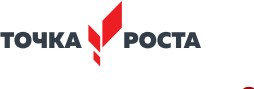 Предметные результаты:формирование  ценностного  отношения  к  живой  природе,  к  собственному  организму;  понимание  роли  биологии в формировании современной естественнонаучной картины мира;умение применять систему биологических знаний: раскрывать сущность живого, называть отличия живого от неживого, перечислять основные закономерности организации, функционирования объектов, явлений, процессов живой природы, эволюционного развития органического мира в его единстве с неживой природой; сформированность представлений о современной теории эволюции и основных свидетельствах эволюции;владение основами понятийного аппарата и научного языка биологии: использование изученных терминов, понятий, теорий, законов и закономерностей для объяснения наблюдаемых биологических объектов, явлений и процессов;понимание способов получения биологических знаний; наличие опыта использования методов биологии с целью изучения живых объектов, биологических явлений и процессов: наблюдение, описание, проведение несложных биологических опытов и экспериментов, в том числе с использованием аналоговых и цифровых приборов и инструментов;умение характеризовать основные группы организмов в системе органического мира (в том числе вирусы, бактерии, растения, грибы, животные): строение, процессы жизнедеятельности, их происхождение, значение в природе и жизни человека;умение объяснять положение человека в системе органического мира, его происхождение, сходства и отличия человека от животных, характеризовать строение и процессы жизнедеятельности организма человека, его приспособленность к различным экологическим факторам;умение описывать клетки, ткани, органы, системы органов и характеризовать важнейшие биологические процессы в организмах растений, животных и человека;сформированность представлений о взаимосвязи наследования потомством признаков от родительских форм с организацией клетки, наличием в ней хромосом как носителей наследственной информации, об основных закономерностях наследования признаков;сформированность представлений об основных факторах окружающей среды, их роли в жизнедеятельности и эволюции организмов; представление об антропогенном факторе;сформированность представлений об экосистемах и значении биоразнообразия; о глобальных экологических проблемах, стоящих перед человечеством и способах их преодоления;умение решать учебные задачи биологического содержания, в том числе выявлять причинно-следственные связи, проводить расчёты, делать выводы на основании полученных результатов;умение создавать и применять словесные и графические модели для объяснения строения живых систем, явлений и процессов живой природы;понимание вклада российских и зарубежных учёных в развитие биологических наук;владение навыками работы с информацией биологического содержания, представленной в разной форме (в виде текста, табличных  данных,  схем,  графиков,  диаграмм,  моделей,  изображений),  критического  анализа  информации  и  оценки ее достоверности;умение планировать под руководством наставника и проводить учебное исследование или проектную работу в области биологии; с учетом намеченной цели формулировать проблему, гипотезу, ставить задачи, выбирать адекватные методы для их решения, формулировать выводы; публично представлять полученные результаты;умение интегрировать биологические знания со знаниями других учебных предметов;сформированность основ экологической грамотности: осознание необходимости действий по сохранению биоразнообразия и охране природных экосистем, сохранению и укреплению здоровья человека; умение выбирать целевые установки в своих действиях и поступках по отношению к живой природе, своему здоровью и здоровью окружающих;умение использовать приобретенные знания и навыки для здорового образа жизни, сбалансированного питания и физической активности; неприятие вредных привычек и зависимостей; умение противодействовать лженаучным манипуляциям в области здоровья;овладение приемами оказания первой помощи человеку, выращивания культурных растений и ухода за домашними животными;Нормы оценок за все виды проверочных работ«5» ‒ уровень выполнения требований значительно выше удовлетворительного: отсутствие ошибок, как по текущему, так и по предыдущему учебному материалу; не более одного недочёта.«4» — уровень выполнения требований выше удовлетворительного: наличие 2―3 ошибок или 4―6 недочётов по текущему учебному материалу; не более 2 ошибок или 4 недочётов по пройденному материалу; использование нерациональных приемов решения учебной задачи.«3» — достаточный минимальный уровень выполнения требований, предъявляемых к конкретной работе: не более 4―6 ошибок или 10 недочётов по текущему учебному материалу; не более 3―5 ошибок или не более 8 недочетов по пройденному учебному материалу.«2» — уровень выполнения требований ниже удовлетворительного: наличие более 6 ошибок или 10 недочетов по текущему материалу; более 5 ошибок или более 8 недочетов по пройденному материалуПояснительная записка  по биологии для обучающихся 5 классаПрограмма по биологии для 5 класса основного общего образования разработана в соответствии с требованиями обновлённого Федерального государственного образовательного стандарта основного общего образования (ФГОС ООО) и с учётом Примерной основной образовательной программы основного общего образования (ПООП ООО).Программа направлена на формирование естественно-научной грамотности обучающихся и организацию изучения биологии на деятельностной основе. В программе учитываются возможности предмета в реализации Требований ФГОС ООО к планируемым, личностным и метапредметным результатам обучения, а также реализация межпредметных связей естественно-научных учебных предметов на уровне основного общего образования.В программе определяются основные цели изучения биологии на уровне 5 класса основного общего образования, планируемые результаты освоения курса биологии: личностные, метапредметные, предметные.ОБЩАЯ ХАРАКТЕРИСТИКА УЧЕБНОГО ПРЕДМЕТА «БИОЛОГИЯ»Учебный предмет «Биология» развивает представления о познаваемости живой природы и методах её познания, он позволяет сформировать систему научных знаний о живых системах, умения их получать, присваивать и применять в жизненных ситуациях. Биологическая подготовка обеспечивает понимание обучающимися научных принципов человеческой деятельности в природе, закладывает основы экологической культуры, здорового образа жизни.ЦЕЛИ ИЗУЧЕНИЯ УЧЕБНОГО ПРЕДМЕТА «БИОЛОГИЯ»Целями изучения биологии на уровне основного общего образования являются:формирование системы знаний о признаках и процессах жизнедеятельности биологических систем разного уровня организации; формирование системы знаний об особенностях строения, жизнедеятельности организма человека, условиях сохранения его здоровья; формирование умений применять методы биологической науки для изучения биологических систем, в том числе и организма человека; формирование умений использовать информацию о современных достижениях в области биологии для объяснения процессов и явлений живой природы и жизнедеятельности собственного организма; формирование умений объяснять роль биологии в практической деятельности людей, значение биологического разнообразия для сохранения биосферы, последствия деятельности человека в природе; формирование экологической культуры в целях сохранения собственного здоровья и охраны окружающей среды. Достижение целей обеспечивается решением следующих ЗАДАЧ: приобретение знаний обучающимися о живой природе, закономерностях строения, жизнедеятельности и средообразующей роли организмов; человеке как биосоциальном существе; о роли биологической науки в практической деятельности людей; овладение умениями проводить исследования с использованием биологического оборудования и наблюдения за состоянием собственного организма; освоение приёмов работы с биологической информацией, в том числе о современных достижениях в области биологии, её анализ и критическое оценивание; воспитание биологически и экологически грамотной личности, готовой к сохранению собственного здоровья и охраны окружающей среды.МЕСТО УЧЕБНОГО ПРЕДМЕТА «БИОЛОГИЯ» В УЧЕБНОМ ПЛАНЕВ соответствии с ФГОС ООО биология является обязательным предметом на уровне основного общего образования. Данная программа предусматривает изучение биологии в 5 классе - 1 час в неделю, всего - 34 часа.Планируемые результаты освоения учебного предмета «Биология»Освоение учебного предмета «Биология» на уровне основного общего образования должно обеспечивать достижение следующих личностных, метапредметных и предметных образовательных результатов:ЛИЧНОСТНЫЕ РЕЗУЛЬТАТЫПатриотическое воспитание:отношение к биологии как к важной составляющей культуры, гордость за вклад российских и советских учёных в развитие мировой биологической науки.Гражданское воспитание:готовность к конструктивной совместной деятельности при выполнении исследований и проектов, стремление к взаимо- пониманию и взаимопомощи.Духовно-нравственное воспитание:готовность оценивать поведение и поступки с позиции нрав- ственных норм и норм экологической культуры;понимание значимости нравственного аспекта деятельности человека в медицине и биологии.Эстетическое воспитание:понимание роли биологии в формировании эстетической культуры личности.Ценности научного познания:ориентация на современную систему научных представлений об основных биологических закономерностях, взаимосвязях человека с природной и социальной средой;      понимание роли биологической науки в формировании научного мировоззрения;развитие научной любознательности, интереса к биологиче- ской науке, навыков исследовательской деятельности. Формирование культуры здоровья:ответственное отношение к своему здоровью и установка на здоровый образ жизни (здоровое питание, соблюдение гигие- нических правил и норм, сбалансированный режим занятий и отдыха, регулярная физическая активность);осознание последствий и неприятие вредных привычек (упо- требление алкоголя, наркотиков, курение) и иных форм вре- да для физического и психического здоровья;соблюдение правил безопасности, в том числе навыки без- опасного поведения в природной среде;сформированность навыка рефлексии, управление собствен- ным эмоциональным состоянием.Трудовое воспитание:активное участие в решении практических задач (в рамках семьи, школы, города, края) биологической и экологической направленности, интерес к практическому изучению профес- сий, связанных с биологией.Экологическое воспитание:ориентация на применение биологических знаний при решении задач в области окружающей среды;осознание экологических проблем и путей их решения;готовность к участию в практической деятельности экологи- ческой направленности.Адаптация обучающегося к изменяющимся условиям социальной и природной среды:адекватная оценка изменяющихся условий;принятие решения (индивидуальное, в группе) в изменяю- щихся условиях на основании анализа биологической информации;планирование действий в новой ситуации на основании знаний биологических закономерностей.МЕТАПРЕДМЕТНЫЕ РЕЗУЛЬТАТЫУниверсальные познавательные действияБазовые логические действия:выявлять и характеризовать существенные признаки биологических объектов (явлений);устанавливать существенный признак классификации биологических объектов (явлений, процессов), основания для обобщения и сравнения, критерии проводимого анализа;с учётом предложенной биологической задачи выявлять закономерности и противоречия в рассматриваемых фактах и наблюдениях; предлагать критерии для выявления закономерностей и противоречий;выявлять дефициты информации, данных, необходимых для решения поставленной задачи;выявлять причинно-следственные связи при изучении биологических явлений и процессов; делать выводы с использованием дедуктивных и индуктивных умозаключений, умозаключений по аналогии, формулировать гипотезы о взаимосвязях;самостоятельно выбирать способ решения учебной биологической задачи (сравнивать несколько вариантов решения, выбирать наиболее подходящий с учётом самостоятельно выделенных критериев).Базовые исследовательские действия:использовать вопросы как исследовательский инструмент познания;формулировать вопросы, фиксирующие разрыв между реальным и желательным состоянием ситуации, объекта, и самостоятельно устанавливать искомое и данное;формировать гипотезу об истинности собственных суждений, аргументировать свою позицию, мнение;проводить по самостоятельно составленному плану наблюдение, несложный биологический эксперимент, небольшое исследование по установлению особенностей биологического объекта (процесса) изучения, причинно-следственных связей и зависимостей биологических объектов между собой;оценивать на применимость и достоверность информацию, полученную в ходе наблюдения и эксперимента;самостоятельно формулировать обобщения и выводы по результатам проведённого наблюдения, эксперимента, владеть инструментами оценки достоверности полученных выводов и обобщений;прогнозировать возможное дальнейшее развитие биологических процессов и их последствия в аналогичных или сходных ситуациях, а также выдвигать предположения об их развитии в новых условиях и контекстах.Работа с информацией:применять различные методы, инструменты и запросы при поиске и отборе биологической информации или данных из источников с учётом предложенной учебной биологической задачи;выбирать, анализировать, систематизировать и интерпретировать биологическую информацию различных видов и форм представления;находить сходные аргументы (подтверждающие или опровергающие одну и ту же идею, версию) в различных информационных источниках;самостоятельно выбирать оптимальную форму представления информации и иллюстрировать решаемые задачи не- сложными схемами, диаграммами, иной графикой и их комбинациями;оценивать надёжность биологической информации по критериям, предложенным учителем или сформулированным самостоятельно;запоминать и систематизировать биологическую информацию.Универсальные коммуникативные действияОбщение:воспринимать и формулировать суждения, выражать эмоции в процессе выполнения практических и лабораторных работ;выражать себя (свою точку зрения) в устных и письменных текстах;распознавать невербальные средства общения, понимать значение социальных знаков, знать и распознавать предпосылки конфликтных ситуаций и смягчать конфликты, вести переговоры;понимать намерения других, проявлять уважительное отношение к собеседнику и в корректной форме формулировать свои возражения;в ходе диалога и/или дискуссии задавать вопросы по существу обсуждаемой биологической темы и высказывать идеи, нацеленные на решение биологической задачи и поддержание благожелательности общения;сопоставлять свои суждения с суждениями других участников диалога, обнаруживать различие и сходство позиций;публично представлять результаты выполненного биологического опыта (эксперимента, исследования, проекта);самостоятельно выбирать формат выступления с учётом задач презентации и особенностей аудитории и в соответствии с ним составлять устные и письменные тексты с использованием иллюстративных материалов.Совместная деятельность (сотрудничество):понимать и использовать преимущества командной и индивидуальной работы при решении конкретной биологической проблемы, обосновывать необходимость применения групповых форм взаимодействия при решении поставленной учеб- ной задачи;принимать цель совместной деятельности, коллективно строить действия по её достижению: распределять роли, договариваться, обсуждать процесс и результат совместной работы; уметь обобщать мнения  нескольких людей, проявлять готовность руководить, выполнять поручения, подчиняться;планировать организацию совместной работы, определять свою роль (с учётом предпочтений и возможностей всех участников взаимодействия), распределять задачи между членами команды, участвовать в групповых формах работы (обсуждения, обмен мнениями, мозговые штурмы и иные);выполнять свою часть работы, достигать качественного результата по своему направлению и координировать свои действия с другими членами команды;оценивать качество своего вклада в общий продукт по критериям, самостоятельно сформулированным участниками взаимодействия; сравнивать результаты с исходной задачей и вклад каждого члена команды в достижение результатов, разделять сферу ответственности и проявлять готовность к предоставлению отчёта перед группой;овладеть системой универсальных коммуникативных действий, которая обеспечивает сформированность социальных навыков и эмоционального интеллекта обучающихся.Универсальные регулятивные действияСамоорганизация:выявлять проблемы для решения в жизненных и учебных ситуациях, используя биологические знания;ориентироваться в различных подходах принятия решений (индивидуальное, принятие решения в группе, принятие решений группой);самостоятельно составлять алгоритм решения задачи (или его часть), выбирать способ решения учебной биологической задачи с учётом имеющихся ресурсов и собственных возможностей, аргументировать предлагаемые варианты решений;составлять план действий (план реализации намеченного алгоритма решения), корректировать предложенный алгоритм с учётом получения новых биологических знаний об изучаемом биологическом объекте;делать выбор и брать ответственность за решение.Самоконтроль (рефлексия):владеть способами самоконтроля, само мотивации и рефлексии;давать адекватную оценку ситуации и предлагать план её изменения;учитывать контекст и предвидеть трудности, которые могут возникнуть при решении учебной биологической задачи, адаптировать решение к меняющимся обстоятельствам;объяснять причины достижения (не достижения) результатов деятельности, давать оценку приобретённому опыту, уметь находить позитивное в произошедшей ситуации;вносить коррективы в деятельность на основе новых обстоятельств, изменившихся ситуаций, установленных ошибок, возникших трудностей;оценивать соответствие результата цели и условиям.Эмоциональный интеллект:различать, называть и управлять собственными эмоциями и эмоциями других;выявлять и анализировать причины эмоций;ставить себя на место другого человека, понимать мотивы и намерения другого;регулировать способ выражения эмоций.Принятие себя и других:осознанно относиться к другому человеку, его мнению;признавать своё право на ошибку и такое же право другого;открытость себе и другим;осознавать невозможность контролировать всё вокруг;овладеть системой универсальных учебных регулятивных действий, которая обеспечивает формирование смысловых установок личности (внутренняя позиция личности), и жизненных навыков личности (управления собой, самодисциплины, устойчивого поведения).ПРЕДМЕТНЫЕ РЕЗУЛЬТАТЫ•                характеризовать биологию как науку о живой природе; называть признаки живого, сравнивать объекты живой и неживой природы;•                перечислять источники биологических знаний; характеризовать значение биологических знаний для современного человека; профессии, связанные с биологией (4—5);•                приводить примеры вклада российских (в том числе В. И. Вернадский, А. Л. Чижевский) и зарубежных (в том числе Аристотель, Теофраст, Гиппократ) учёных в развитие биологии;•                иметь представление о важнейших биологических процессах и явлениях: питание, дыхание ,транспорт веществ, раздражимость, рост, развитие, движение, размножение;•                применять биологические термины и понятия (в том числе: живые тела, биология, экология ,цитология, анатомия, физиология, биологическая систематика, клетка, ткань, орган, система органов, организм, вирус, движение, питание, фотосинтез, дыхание, выделение, раздражимость, рост, размножение, развитие, среда обитания, природное сообщество, искусственное сообщество) в соответствии с поставленной задачей и в контексте;•                различать по внешнему виду (изображениям), схемам и описаниям доядерные и ядерные организмы; различные биологические объекты: растения, животных, грибы, лишайники, бактерии; природные и искусственные сообщества, взаимосвязи организмов в природном и искусственном сообществах; представителей флоры и фауны природных зон Земли; ландшафты природные и культурные;•                проводить описание организма (растения, животного) по заданному плану; выделять существенные признаки строения и процессов жизнедеятельности организмов, характеризовать организмы как тела живой природы, перечислять особенности растений, животных, грибов, лишайников, бактерий и вирусов;•                раскрывать понятие о среде обитания (водной, наземно-воздушной, почвенной, внутриорганизменной), условиях среды обитания;•                приводить примеры, характеризующие приспособленность организмов к среде обитания  ,взаимосвязи организмов в сообществах;•                выделять отличительные признаки природных и искусственных сообществ;•                аргументировать основные правила поведения человека в природе и объяснять значение природоохранной деятельности человека; анализировать глобальные экологические проблемы;•                раскрывать роль биологии в практической деятельности человека;•                демонстрировать на конкретных примерах связь знаний биологии со знаниями по математике ,предметов гуманитарного цикла, различными видами искусства;•                выполнять практические работы (поиск информации с использованием различных источников; описание организма по заданному плану) и лабораторные работы (работа с микроскопом; знакомство с различными способами измерения и сравнения живых объектов);•                применять методы биологии (наблюдение, описание, классификация, измерение, эксперимент):проводить наблюдения за организмами, описывать биологические объекты, процессы и явления; выполнять биологический рисунок и измерение биологических объектов;•                владеть приёмами работы с лупой, световым и цифровым микроскопами при рассматривании биологических объектов;•                соблюдать правила безопасного труда при работе с учебным и лабораторным оборудованием, химической посудой в соответствии с инструкциями на уроке, во внеурочной деятельности;•                использовать при выполнении учебных заданий научно-популярную литературу по биологии, справочные материалы, ресурсы Интернета;•                создавать письменные и устные сообщения, грамотно используя понятийный аппарат изучаемого раздела биологии.Содержание  учебного  предмета  биология 5 класс  34 часа Биология — наука о живой природе 4 ч.Понятие о жизни. Признаки живого (клеточное строение, питание, дыхание, выделение, рост и др.). Объекты живой и нежи- вой природы, их сравнение. Живая и неживая природа — единое целое.Биология — система наук о живой природе. Основные разделы биологии (ботаника, зоология, экология, цитология, анатомия, физиология и др.). Профессии, связанные с биологией: врач, ве- теринар, психолог, агроном, животновод и др. (4—5). Связь биологии с другими науками (математика, география и др.). Роль биологии в познании окружающего мира и практической деятельности современного человека.Кабинет биологии. Правила поведения и работы в кабинете с биологическими приборами и инструментами.Биологические термины, понятия, символы. Источники биологических знаний. Поиск информации с использованием различных источников (научно-популярная литература, справочники, Интернет).Методы изучения живой природы 6 ч.Научные методы изучения живой природы: наблюдение, эксперимент, описание, измерение, классификация. Устройство увеличительных приборов: лупы и микроскопа. Правила работы с увеличительными приборами.Метод описания в биологии (наглядный, словесный, схематический). Метод измерения (инструменты измерения). Метод классификации организмов, применение двойных названий организмов. Наблюдение и эксперимент как ведущие методы биологии.Лабораторные и практические работыИзучение лабораторного оборудования: термометры, весы, чашки Петри, пробирки, мензурки. Правила работы с оборудованием в школьном кабинете.Ознакомление с устройством лупы, светового микроскопа, правила работы с ними.Ознакомление с растительными и животными клетками: томата и арбуза (натуральные препараты), инфузории туфельки и гидры (готовые микропрепараты) с помощью лупы и светового микроскопа.Экскурсии или видеоэкскурсииОвладение методами изучения живой природы наблюдением и экспериментом.Организмы — тела живой природы 7 ч.Понятие об организме. Доядерные и ядерные организмы. Клетка и её открытие. Клеточное строение организмов. Цито-логия — наука о клетке. Клетка — наименьшая единица строения и жизнедеятельности организмов. Строение клетки под световым микроскопом: клеточная оболочка, цитоплазма, ядро.Одноклеточные и многоклеточные организмы. Клетки, ткани, органы, системы органов.Жизнедеятельность организмов. Особенности строения и процессов жизнедеятельности у растений, животных, бактерий и грибов.Свойства организмов: питание, дыхание, выделение, движение, размножение, развитие, раздражимость, приспособленность. Организм — единое целое.Разнообразие организмов и их классификация (таксоны в биологии: царства, типы (отделы), классы, отряды (порядки), семейства.  роды, виды. Бактерии и вирусы как формы жизни. Значение бактерий и вирусов в природе и в жизни человека.Лабораторные и практические работыИзучение клеток кожицы чешуи лука под лупой и микро- скопом (на примере самостоятельно приготовленного микропрепарата).     2.Ознакомление с принципами систематики организмов.     3.Наблюдение за потреблением воды растением.4.Организмы и среда обитания 5 ч.Понятие о среде обитания. Водная, наземно-воздушная, почвенная, внутриорганизменная среды обитания. Представители сред обитания. Особенности сред обитания организмов. Приспо- собления организмов к среде обитания. Сезонные изменения в жизни организмов.Лабораторные и практические работыВыявление приспособлений организмов к среде обитания (на конкретных примерах).Экскурсии или видеоэкскурсииРастительный и животный мир родного края (краеведение).5.Природные сообщества7ч.Понятие о природном сообществе. Взаимосвязи организмов в природных сообществах. Пищевые связи в сообществах. Пищевые звенья, цепи и сети питания. Производители, потребители и разрушители органических веществ в природных сообществах. Примеры природных сообществ (лес, пруд, озеро и др.).Искусственные сообщества, их отличительные признаки от природных сообществ. Причины неустойчивости искусственных сообществ. Роль искусственных сообществ в жизни человека.Природные зоны Земли, их обитатели. Флора и фауна природных зон. Ландшафты: природные и культурные.Лабораторные и практические работыИзучение искусственных сообществ и их обитателей (на примере аквариума и др.).Экскурсии или видеоэкскурсии1.Изучение природных сообществ (на примере леса, озера, пруда, луга и др.).2.Изучение сезонных явлений в жизни природных сообществ.. Живая природа и человек 4 ч.Изменения в природе в связи с развитием сельского хозяйства, производства и ростом численности населения. Влияние человека на живую природу в ходе истории. Глобальные экологические проблемы. Загрязнение воздушной и водной оболочек Земли, потери почв, их предотвращение. Пути сохранения биологического разнообразия. Охраняемые территории (заповедники, заказники, национальные парки, памятники природы). Красная книга РФ. Осознание жизни как великой ценности.Практические работыПроведение акции по уборке мусора в ближайшем лесу, парке, сквере или на пришкольной территории.ТЕМАТИЧЕСКОЕ ПЛАНИРОВАНИЕкласс (34 ч, из них 1 ч — резервное время)Окончание табл.Промежуточная аттестация -1ч.  Лабораторные работы  «Точка роста»   Промежуточная аттестацияПриложение3.Календарно-тематическое планирование  по биологии 5 классПояснительная запискак рабочей программе по биологии для 6 классаПрограмма рассчитана на 34 часа в год 1 час в неделю. Фактическое количество часов определяется календарным учебным графиком. Учебник / М.:Просвещение. 2019 г. Построение учебного содержания курса осуществляется последовательно от общего к частному с учётом реализации внутрипредметных и метапредметных связей.     Данная рабочая программа ориентирована на обучащихся 6 класса.  В рабочей программе нашли отражение цели и задачи изучения биологии на уровне основного общего образования, в ней так же заложены предусмотренные стандартом возможности формирования у обучающихся общеучебных умений и навыков, универсальных способов деятельности и ключевых компетенций. На основании требований ФГОС ООО в образовательной деятельности предполагается реализовать актуальные в настоящее время  компетентностный, личностно – ориентированный, деятельностный подходы, которые определяют задачи обучения: Построение учебного содержания курса осуществляется последовательно от общего к частному с учётом реализации внутрипредметных и метапредметных связей. В основу положено взаимодействие научного, гуманистического, культурологического, личностнодеятельностного, историко-проблемного, компетентностного подходов.УМК:-Учебник В.В. Пасечник,  С.В. Суматохин, Г.С. Калинова, З.Г.Гапонюк – М., «Просвещение», 2019 г.	1.Планируемые  предметные результатыУченик научится:Осознавать единство и целостность окружающего мира, возможности его познаваемости и объяснимости на основе достижений науки.Постепенно выстраивать собственное целостное мировоззрение.Осознавать потребность и готовность к самообразованию, в том числе и в рамках самостоятельной деятельности вне школы.Оценивать жизненные ситуации с точки зрения безопасного образа жизни и сохранения здоровья.Оценивать экологический риск взаимоотношений человека и природы.Средством развития личностных результатов служит учебный материал, и прежде всего продуктивные задания учебника.Самостоятельно обнаруживать и формулировать учебную проблему, определять цель учебной деятельности, выбирать тему проекта.Выдвигать версии решения проблемы, осознавать конечный результат, выбирать из предложенных и искать самостоятельно  средства достижения цели.Составлять (индивидуально или в группе) план решения проблемы (выполнения проекта).Работая по плану, сверять свои действия с целью и, при необходимости, исправлять ошибки самостоятельно.В диалоге с учителем совершенствовать самостоятельно выработанные критерии оценки.Средством формирования регулятивных УУД служат технология проблемного диалога на этапе изучения нового материала и технология оценивания образовательных достижений (учебных успехов).Анализировать, сравнивать, классифицировать и обобщать факты и явления. Выявлять причины и следствия простых явлений.Осуществлять сравнение, сопоставление и классификацию, самостоятельно выбирая основания и критерии для указанных логических операций; строить классификацию на основе дихотомического деления (на основе отрицания).Строить логическое рассуждение, включающее установление причинно-следственных связей.Создавать схематические модели с выделением существенных характеристик объекта.Составлять тезисы, различные виды планов (простых, сложных и т.п.). Преобразовывать информацию  из одного вида в другой (таблицу в текст и пр.).Уметь определять возможные источники необходимых сведений, производить поиск информации, анализировать и оценивать ее достоверность.Ученик получит возможность научиться— определять понятия: «клетка», «оболочка», « цитоплазма», « ядро», «ядрышко»,«вакуоли», « пластиды», « хлоропласты», «пигменты», «хлорофилл»;— работать с лупой и микроскопом;— готовить микропрепараты и рассматривать их под микроскопом;— распознавать различные виды тканей. 2. Содержание  учебного предмета  биология   6 класс   (34 часа, 1 час в неделю) Глава 1. Жизнедеятельность организмов (12 часов) Обмен веществ — главный признак жизни. Питание — важный компонент обмена веществ. Пища — основной источник энергии и строительного материала в организме. Способы питания организмов. Питание растений. Почвенное (корневое) и воздушное (фотосинтез) питание. Удобрения, нормы и сроки их внесения. Фотосинтез. Хлоропласты, хлорофилл, их роль в фотосинтезе. Приспособленность растений к использованию энергии света, воды, углекислого газа. Роль растений в природе. Питание животных. Способы питания. Растительноядные, хищные, всеядные животные. Удаление из организма непереваренных остатков. Питание грибов и бактерий. Дыхание, его роль в жизни организмов. Использование организмом энергии, освобождаемой в процессе дыхания. Дыхание растений и животных. Передвижение веществ в организмах, его значение. Передвижение веществ в растении. Передвижение веществ в организме животного. Кровь, ее значение. Кровеносная система животных. Выделение — процесс выведения из организма продуктов жизнедеятельности, его значение. Демонстрации: модели, коллекции, влажные препараты, иллюстрирующие различные процессы жизнедеятельности живых организмов; опыты, доказывающие выделение растениями на свету кислорода, образование крахмала в листьях, дыхание растений, передвижение минеральных и органических веществ в растительном организме. Лабораторные работы: Лабораторная работа «Передвижение воды и минеральных веществ в растении». Глава 4. Строение и многообразие покрытосеменных растений ( 18 часов) Растения. Разнообразие и строение семени. Строение семян однодольных и двудольных растений. Виды корней и типы корневых систем. Зоны (участки) корня. Видоизменения корней. Побег. Почки и их строение. Рост и развитие побега. Внешнее строение листа. Клеточное строение листа. Видоизменения листьев. Строение стебля. Многообразие стеблей. Цветок и его строение. Соцветия. Плоды и их классификация. Распространение плодов и семян. Видоизменения корней: корнеплоды, корневые клубни, воздушные корни, дыхательные корни. Побег и почки. Строение почек. Расположение почек на стебле. Строение стебля. Внутреннее строение ветки дерева. Внешнее строение листа. Жилкование листьев. Строение кожицы и мякоти листа. Видоизменения побегов. Строение и разнообразие цветков. Цветок – видоизменённый укороченный побег. Растения однодомные и двудомные. Соцветия. Соцветия, их биологическое значение. Плоды. Плоды сухие и сочные, односемянные и многосемянные. Распространение семян. Размножение покрытосеменных растений. Опыление. Признаки насеко моопыляемых растений. Признаки ветроопыляемых растений. Классификация покрытосемен- ных растений. Класс Однодольные растения и класс Двудольные растения.. Семейства покрытосеменных растений. Культурные растения семейства крестоцветные. Семейство Розоцветные. Семейство Паслёновые и семейство Сложноцветные. Семейство Мотыльковые или Бобовые. Класс Однодольные. Семейство Злаки. Важнейшие злаковые культуры. Семейство Лилейные. Многообразие живой природы. Охрана природы. Значение растений в природе и жизни человека. Лабораторные и практические работы: Вегетативное размножение комнатных растений Изучение семян двудольных и однодольных растений. Стержневые и мочковатые корневые системы. Корневой чехлик и корневые волоски. Строение почек. Расположение почек на стебле Внутреннее строение ветки дерева Листья простые и сложные, их жилкование и листорасположение. Строение кожицы листа Строение клубня, луковицы, корневища Строение цветка Соцветия Классификация плодов Семейства двудольных Строение пшеницы (ржи, ячменя). Повторение 3 часа Значение растений в природе и жизни человека. Важнейшие сельскохозяйственные культуры. Ядовитые растения. Охрана редких и исчезающих видов растений. Основные растительные сообщества. Усложнение растений в процессе эволюции 3.Учебно-тематическое планированиеПромежуточная аттестация Лабораторные работыКалендарно – тематический планПояснительная запискак рабочей программе по биологии для 7 класса    Программа «Биология» Предметная линия учебников «Линия жизни»  5-9 классы». Авторы: В.В. Пасечник,  С.В. Суматохин, Г.С. Калинова, З.Г.Гапонюк – М., «Просвещение», 2019 г.Программа рассчитана на 68 часов  в год 2 часа в неделю. Фактическое количество часов определяется календарным учебным графиком. Учебник / М.:Просвещение. 2019 г. Построение учебного содержания курса осуществляется последовательно от общего к частному с учётом реализации внутрипредметных и метапредметных связей.     Данная рабочая программа ориентирована на учащихся 7 класса.  В рабочей программе нашли отражение цели и задачи изучения биологии на уровне основного общего образования, в ней так же заложены предусмотренные стандартом возможности формирования у обучающихся общеучебных умений и навыков, универсальных способов деятельности и ключевых компетенций. На основании требований ФГОС ООО в образовательной деятельности предполагается реализовать актуальные в настоящее время  компетентностный, личностно – ориентированный, деятельностный подходы, которые определяют задачи обучения: Построение учебного содержания курса осуществляется последовательно от общего к частному с учётом реализации внутрипредметных и метапредметных связей. В основу положено взаимодействие научного, гуманистического, культурологического, личностнодеятельностного, историко-проблемного, компетентностного подходов.УМК: -Учебник В.В. Пасечник,  С.В. Суматохин, Г.С. Калинова, З.Г.Гапонюк – М., «Просвещение», 2019 г.	Планируемые  предметные результаты Обучающийся научится:  выделять существенные признаки биологических объектов (клеток и организмов растений, животных, грибов, бактерий) и процессов, характерных для живых организмов;аргументировать, приводить доказательства родства различных таксонов растений, животных, грибов и бактерий; аргументировать, приводить доказательства различий растений, животных, грибов и бактерий;осуществлять классификацию биологических объектов (растений, животных, бактерий, грибов) на основе определения их принадлежности к определенной систематической группе;раскрывать роль биологии в практической деятельности людей; роль различных организмов в жизни человека; выявлять примеры и раскрывать сущность приспособленности организмов к среде обитания; различатьпо внешнему виду, схемам и описаниям реальные биологические объекты или их изображения, выявлять отличительные признаки биологических объектов;сравнивать биологические объекты (растения, животные, бактерии, грибы), процессы жизнедеятельности; делать выводы и умозаключения на основе сравнения; устанавливать взаимосвязи между особенностями строения и функциями клеток и тканей, органов и систем органов;  использовать методы биологической науки: наблюдать и описывать биологические объекты и процессы; ставить биологические эксперименты и объяснять их результаты;  знать и аргументировать основные правила поведения в природе;анализировать и оценивать последствия деятельности человека в природе; описывать и использовать приемы выращивания и размножения культурных растений и домашних животных, ухода за ними; знать и соблюдать правила работы в кабинете биологии.           Обучающийся получит возможность научиться:       находить информацию о растениях, животных грибах и бактериях в научно-популярной литературе, биологических словарях, справочниках, Интернет ресурсе, анализировать и оценивать ее, переводить из одной формы в другую;основам исследовательской и проектной деятельности по изучению организмов различных царств живой природы, включая умения формулировать задачи, представлять работу на защиту и защищать ее.использовать приемы оказания первой помощи при отравлении ядовитыми грибами, ядовитыми растениями, укусах животных; размножения и выращивания культурных растений, уходом за домашними животными;ориентироваться в системе моральных норм и ценностей по отношению к объектам живой природы (признание высокой ценности жизни во всех ее проявлениях, экологическое сознание, эмоционально-ценностное отношение к объектам живой природы); осознанно использовать знания основных правил поведения в природе; выбирать целевые и смысловые установки в своих действиях и поступках по отношению к живой природе; создавать собственные письменные и устные сообщения о растениях, животных, бактерия и грибах на основе нескольких источников информации, сопровождать выступление презентацией, учитывая особенности аудитории сверстников; работать в группе сверстников при решении познавательных задач связанных с изучением особенностей строения и жизнедеятельности растений, животных, грибов и бактерий, планировать совместную деятельность, учитывать мнение окружающих и адекватно оценивать собственный вклад в деятельность группыСОДЕРЖАНИЕучебного предмета  «Биология»      7класс.Введение. Многообразие организмов, их классификация (2 ч)Систематика — наука о многообразии и классификации организмов. Вид — исходная единица систематики. Классификация живых организмов.Демонстрации: таблицы с изображением представителей различных царств живой природы.Глава 1. Бактерии. Грибы. Лишайники (6 ч)Бактерии — доядерные организмы. Особенности строения и жизнедеятельности. Разнообразие бактерий, их распространение в природе. Роль бактерий в природе и жизни человека.Грибы — царство живой природы. Многообразие грибов, их роль в жизни человека. Грибы — паразиты растений, животных, человека. Лишайники — комплексные симбиотические организмы. Роль в природе, использование человеком. Демонстрации: натуральные объекты (трутовик, ржавчина, головня, спорынья, лишайники), муляжи плодовых тел шляпочных грибов.Лабораторная работа: • Изучение строения плесневых грибов.Практическая работа: • Распознавание съедобных и ядовитых грибов.Глава 2. Многообразие растительного мира (25 ч)Водоросли — наиболее древние низшие растения. Одноклеточные и многоклеточные водоросли. Строение, жизнедеятельность, размножение. Роль водорослей в природе, использование в практической деятельности и охрана.Риниофиты — первые наземные высшие растения. Появление тканей. Ткани растений.Мхи, строение и жизнедеятельность. Роль мхов в природе, хозяйственное значение. Средообразующее значение мхов.Папоротники, строение и жизнедеятельность. Многообразие папоротников, их роль в природе. Средообразующее значение папоротников. Использование и охрана папоротников.Семенные растения. Особенности строения и жизнедеятельности голосеменных. Многообразие голосеменных. Хвойный лес как природное сообщество. Роль голосеменных в природе, их использование.Покрытосеменные растения, особенности их строения и процессов жизнедеятельности. Многообразие покрытосеменных, их классификация. Класс Двудольные, важнейшие семейства класса (с учетом природного окружения). Класс Однодольные, важнейшие семейства класса.Многообразие растений, выращиваемых человеком.Демонстрации: живые и гербарные экземпляры растений разных отделов, классов и семейств покрытосеменных; микропрепараты тканей растений; культурные растения региона; приспособленность растений к жизни в разных средах обитания.Лабораторные работы:Изучение внешнего строения водорослей.Изучение внешнего строения мхов (на местных видах).Изучение внешнего строения папоротника (хвоща).Изучение строения и многообразия голосеменных растений.Изучение строения и многообразия покрытосеменных растений.Изучение органов цветкового растения.Выявление признаков семейства по внешнему строению растений.Изучение строения семян однодольных и двудольных растений.Изучение видоизмененных побегов (луковица, корневище, клубень).Практические работы:Распознавание наиболее распространенных растений своей местности.Распознавание важнейших сельскохозяйственных культур.Определение принадлежности растений к определенной систематической группе с использованием справочников и определителей.Глава 3. Многообразие животного мира (28 ч)Общие сведения о животном мире. Основные отличия животных от растений, черты их сходства. Систематика животных. Охрана животного мира.Одноклеточные животные. Особенности строения и жизнедеятельности, многообразие одноклеточных. Паразитические одноклеточные. Меры предупреждения заболеваний, вызываемых одноклеточными. Роль одноклеточных в природе и жизни человека.Многоклеточные животные. Особенности строения и жизнедеятельности. Специализация клеток. Ткани, органы, системы органов организма животного, их взаимосвязь.Кишечнополостные. Особенности строения и жизнедеятельности кишечнополостных. Рефлекс. Многообразие кишечнополостных, их роль в природе и жизни человека.Черви. Особенности строения и жизнедеятельности червей. Многообразие червей. Паразитические черви. Меры предупреждения заражения паразитическими червями. Роль червей в природе и жизни человека.Моллюски. Особенности строения и жизнедеятельности моллюсков. Многообразие моллюсков. Промысловое значение моллюсков. Роль моллюсков в природе и жизни человека.Членистоногие. Особенности строения и жизнедеятельности членистоногих. Многообразие членистоногих. Инстинкты.Членистоногие — возбудители и переносчики возбудителей болезней человека и животных, вредители сельскохозяйственных растений. Меры предупреждения заболеваний. Медоносные пчелы. Пчеловодство. Роль членистоногих в природе, их практическое значение и охрана.Хордовые. Общая характеристика. Рыбы. Особенности строения и жизнедеятельности рыб. Многообразие рыб. Рыболовство и рыбоводство. Роль в природе, практическое значение и охрана рыб.Земноводные и пресмыкающиеся. Особенности строения и жизнедеятельности, многообразие земноводных и пресмыкающихся. Предохранение от укусов и первая помощь при укусе ядовитой змеи. Роль в природе, практическое значение и охрана земноводных и пресмыкающихся.Птицы. Особенности строения и процессов жизнедеятельности, многообразие птиц. Забота о потомстве у птиц. Птицеводство. Породы птиц. Роль в природе, практическое значение, охрана птиц.Млекопитающие. Особенности строения и процессов жизнедеятельности, многообразие млекопитающих. Забота о потомстве. Животноводство. Породы млекопитающих. Роль в природе, практическое значение и охрана млекопитающих.Демонстрации: таблицы, атласы, диапозитивы, видеофильмы по биологии животных; микропрепараты одноклеточных животных, гидры, ланцетника; образцы кораллов; влажные препараты медуз; коллекции и влажные препараты моллюсков; живые водные моллюски; коллекции членистоногих; скелеты костистой рыбы, лягушки, ящерицы, птиц, млекопитающих; модель яйца птицы; чучела птиц и зверей. Изучение коллекций насекомых — вредителей сада и огорода.Наблюдение за живыми членистоногими.Изучение внешнего строения и особенностей движения, дыхания и поведения аквариумных рыб.Наблюдение и уход за аквариумными рыбами.Описание видового состава рыб местных водоемов.Наблюдение за живыми черепахами (лягушками, ящерицами).Изучение внешнего строения птиц, особенностей перьевого покрова.Изучение строения куриного яйца.Экскурсии:Разнообразие и роль членистоногих в природе.Знакомство с птицами леса (парка). Составление списка птиц местной фауны.Многообразие зверей родного края (природа, краеведческий музей, зоопарк).Фенологические наблюдения: сезонные наблюдения за птицами родного края.Глава 4. Эволюция растений и животных, их охрана (3 ч)Этапы эволюции органического мира. Эволюция растений: от одноклеточных водорослей до покрытосеменных. Этапы развития беспозвоночных и позвоночных животных.Демонстрации: отпечатки растений и животных, палеонтологические доказательства эволюции.Глава 5. Экосистемы (4 ч)Естественные и искусственные экосистемы (водоем, луг, лес, парк, сад). Факторы среды и их влияние на экосистемы. Цепи питания, потоки энергии. Взаимосвязь компонентов экосистемы и их приспособленность друг к другу. Охрана экосистем.Демонстрации: структура экосистемы (динамическая модель); пищевые цепи; типы взаимодействия разных видов в экосистеме (симбиоз, паразитизм, хищничество); растения и животные разных экологических групп.Учебно-тематическое планированиеЛабораторные работы  «Точка роста»Приложение             КАЛЕНДАРНО-ТЕМАТИЧЕСКОЕ ПЛАНИРОВАНИЕ  Биология 7 классПояснительная запискак рабочей программе по биологии для 8 класса         Программа «Биология» Предметная линия учебников «Линия жизни»  5-9 классы».        Авторы: В.В.Пасечник,  А.В. Каменский, Г.Г. Швецов. «Просвещение», 2020 г.Рабочая программа по биологии построена на основе примерной программы основного общего образования,  программы основного общего образования. Биология. 5-9 классы авторы  В.В. Пасечник, А.В. Каменский,  Г.Г.Швецов. В учебном плане школы на 2022-2023 учебный год  отведено для обязательного изучения предмета биология в 8 классе 70 часов (из расчета 2 часа в неделю), но так как 2 урока попадают на праздничные дни – 68 часов. Общее число учебных часов в 8 классе - 68 (2 ч в неделю).УМК:-Учебник В.В. Пасечник,   Г. Г. Швецов,  А. А. Каменский,  – М., «Просвещение», 2020 г.	1.Планируемые  предметные результаты         Обучающийся научится:Характеризовать особенности строения и процессов жизнедеятельности организма человека, их практическую значимость;Применять методы биологической науки при изучении организма человека: проводить наблюдения за состоянием собственного организма, измерения, ставить несложные биологические эксперименты и объяснять их результаты;Владеть составляющими исследовательской и проектной деятельности по изучению организма человека: приводить доказательства родства человека с млекопитающими животными, сравнивать клетки, ткани, процессы жизнедеятельности организма человека; выявлять взаимосвязи между особенностями строения клеток, тканей, органов, систем органов и их функциями;Ориентироваться в системе познавательных ценностей: оценивать информацию об организме человека, получаемую из разных источников; последствия выявления факторов риска на здоровье человека.Обучающийся  получит возможность научиться: использовать на практике приёмы оказания первой помощи при простудных заболеваниях, ожогах, обморожениях, травмах, спасении утопающего; рациональной организации труда и отдыха; проведения наблюдений за состоянием собственного организма; выделять эстетические достоинства человеческого тела; реализовывать установки здорового образа жизни; ориентироваться в системе моральных норм и ценностей по отношению к собственному здоровью и здоровью других людей; находить в учебной и научно-популярной литературе информацию об организме человека, оформлять её в виде устных сообщений, докладов, рефератов, презентаций;  анализировать и оценивать целевые и смысловые установки в своих действиях и поступках по отношению к здоровью своему и окружающих; последствия влияния факторов риска на здоровье человека.Содержание учебного предмета биология 8 класс68 ч.(2 раза в неделю)Глава 1 -3 часаВведение. Наука о человекеЗначение знаний об особенностях строения и жизнедеятельности организма человека для самопознания и сохранения здоровья. Науки, изучающие организм человека: анатомия, физиология, психология и гигиена. Их становление и методы исследования.Место человека в систематике. Доказательства животного происхождения человека. Основные этапы эволюции человека. Влияние биологических   и социальных факторов на нее. Глава 2  -3 часаОбщий обзор организма человека Уровни организации. Структура тела. Органы и системы органов.Глава 3  -7 часовОпора и движение Общий обзор ОДС: скелет и мышцы, их функции. Химический состав костей, их макро- и микростроение, типы костей. Демонстрация: скелета и муляжей торса человека, распилов костей, декальцинированной и обожженной кости.Скелет человека, его приспособление к прямохождению, трудовой деятельности. Изменения, связанные с развитием мозга и речи. Типы соединений костей: неподвижные, полуподвижные, подвижные (суставы).Работа скелетных мышц и их регуляция. Понятие о двигательной единице. Изменение мышцы при тренировке, последствия гиподинамии. Энергетика мышечного сокращения. Динамическая и статическая работа.Причины нарушения осанки и развития плоскостопия. Их выявление, предупреждение и исправлениеЛабораторная работа-54. Микроскопическое строение кости.5. Мышцы человеческого тела.  6. Утомление при статической и динамической работе.7. Выявление нарушений осанки.8. Выявление плоскостопия (выполняется дома).Демонстрация: приемов первой помощи при травмахПервая помощь при ушибах, переломах костей и вывихах суставов. Приемы оказания  первой помощи  себе  и окружающим при травмах  опорно-двигательной системы. Предупреждение  травматизма.Глава 4-4 часаВнутренняя среда организмаТранспорт веществ. Компоненты внутренней среды: кровь, тканевая жидкость, лимфа. Их взаимодействие. Гомеостаз. Состав крови: плазма и форменные элементы (тромбоциты, эритроциты, лейкоциты). Их функции.  Анализ крови. Малокровие. Кроветворение.Свертывание крови. Роль кальция и витамина К в свертывании крови. Тканевая совместимость. Переливание крови. Группы крови. Резус-фактор. Пересадка органов и тканей. Борьба организма с инфекцией. Иммунитет. Факторы, влияющие на иммунитет. Защитные барьеры организма. Луи Пастер и И. И. Мечников. Значение работ Л. Пастера и И.И. Мечникова в области иммунитета. Антигены и антитела. Специфический и неспецифический иммунитет. Иммунитет клеточный и гуморальный. Иммунная система. Роль лимфоцитов в иммунной защите. Фагоцитоз. Воспаление. Инфекционные и паразитарные болезни. Ворота инфекции. Возбудители и переносчики болезни. Бацилло- и вирусоносители. Течение инфекционных болезней. Профилактика. Иммунология на службе здоровья: вакцины и лечебные сыворотки. Естественный и искусственный иммунитет. Активный и пассивный иммунитет.Лабораторная работа-1 9. Рассматривание крови человека и лягушки под микроскопомГлава 5 -5часовКровообращение и лимфообращениеОрганы кровеносной и лимфатической систем, их роль в организме. Строение кровеносных и лимфатических сосудов. Движение крови по сосудам. Круги кровообращения. Строение и работа сердца. Автоматизм сердца. Регуляция кровоснабжения органов. Артериальное давление крови, пульс.  Значение лимфообращения. Связь кровеносной и лимфатической систем. Гигиена сердечно-сосудистой системы. Доврачебная помощь при заболевании сердца и сосудов. Первая помощь при кровотечениях.           Лабораторные работы-510. Положение венозных клапанов в опущенной и поднятой руке. 11. Изменения в тканях при перетяжках, затрудняющих кровообращение. Определение скорости кровотока в сосудах ногтевого ложа. 12. Измерение υ кровотока в сосудах ногтевого ложа.13. Опыты, выясняющие природу пульса. Подсчет ударов пульса в покое и при физической нагрузке. 14. Функциональная проба: реакция сердечно-сосудистой системы на дозированную нагрузку.Демонстрация: приемов остановки кровотечений.Глава 6 -4 часаДыханиеЗначение дыхания. Строение и функции органов дыхания. Голосообразование. Газообмен в легких и тканях. Механизмы вдоха и выдоха. Нервная и гуморальная регуляция дыхания.Инфекционные и органические заболевания дыхательных путей, миндалин и околоносовых пазух, профилактика, доврачебная помощь. Чистота атмосферного воздуха как фактор здоровья. Охрана воздушной среды. Функциональные возможности дыхательной системы как показатель здоровья: жизненная емкость легких.Выявление и предупреждение болезней органов дыхания. Предупреждение распространения инфекционных заболеваний и соблюдение мер профилактики для защиты собственного организма. Флюорография. Туберкулез и рак легких. Первая помощь при отравлении  угарным газом, утопающему, при удушении и заваливании землей, электротравме. Клиническая и биологическая смерть. Искусственное дыхание и непрямой массаж сердца. Реанимация. Влияние курения и других вредных привычек на организм.Демонстрация:модели гортани;  опыта по обнаружению углекислого газа в выдыхаемом воздухе модели, поясняющей механизм вдоха и выдоха.измерения жизненной емкости легких; приемов искусственного дыханияЛабораторные работы: 15. Измерение обхвата грудной клетки в состоянии вдоха и выдоха. Функциональные пробы с задержкой дыхания на вдохе и выдохе.Глава 7-6 часовПищеварительная система Пищевые продукты и питательные вещества, их роль в обмене веществ. Значение пищеварения. Строение и функции пищеварительной системы: пищеварительный канал, пищеварительные железы. Пищеварение в различных отделах пищеварительного тракта. Пищеварение в ротовой полости. Исследования И.П.Павлова в области пищеварения. Пища как биологическая основа жизни.Пищеварение в желудке и 12-перстной кишке. Печень.Пищеварение в  тонком и толстом кишечнике.Регуляция деятельности пищеварительной системы. Профилактика гепатита и кишечных инфекций. Заболевания органов пищеварения, их профилактика. Гигиена органов пищеварения. Предупреждение желудочно-кишечных инфекций и гельминтозов. Доврачебная помощь при пищевых отравлениях.Лабораторные работы-116. Действие ферментов слюны на крахмал. Самонаблюдение: определение положения слюнных желез; движение гортани при глотании.Глава 8- 4 часаОбмен веществ и энергии Обмен веществ и энергии — основное свойство всех живых существ. Пластический и энергетический обмен. Обмен белков, жиров, углеводов, воды и минеральных солей. Заменимые и незаменимые аминокислоты, микро- и макроэлементы. Роль ферментов в обмене веществ. Энергозатраты человека и пищевой рацион. Нормы и режим питания. Основной и общий обмен. Энергетическая емкость пищи. Витамины. Проявление авитаминозов и меры их предупреждения.Лабораторная работа-217. Установление зависимости между нагрузкой и уровнем энергетического обмена по результатам функциональной пробы с задержкой дыхания до и после нагрузки.18. Составление пищевых рационов в зависимости от энергозатрат.Глава 9-  2 часаВыделение продуктов обменаЗначение органов выделения в поддержании гомеостаза внутренней среды организма. Органы мочевыделительной системы, их строение и функции. Строение и работа почек. Нефроны. Первичная и конечная моча. Заболевания органов выделительной системы и их предупреждение.   Мочеполовые инфекции, меры их предупреждения для сохранения здоровья.Глава 10-3 часа            Покровы тела  человекаНаружные покровы тела человека. Строение и функция кожи. Ногти и волосы. Терморегуляция организма. Роль кожи в обменных процессах, рецепторы кожи, участие в теплорегуляции. Уход за кожей, ногтями и волосами в зависимости от типа кожи. Гигиена одежды и обуви.Причины кожных заболеваний. Грибковые и паразитарные болезни, их профилактика и лечение у дерматолога. Травмы: ожоги, обморожения. Приемы оказания первой помощи себе и окружающим при травмах, ожогах, обморожениях и их профилактика. Закаливание. Доврачебная помощь при общем охлаждении организма. Первая помощь при тепловом и солнечном ударе.Лабораторная работа-219. Самонаблюдения: рассмотрение под лупой тыльной и ладонной поверхности кисти.20. Определение  типа кожи с помощью бумажной салфетки. Глава 11-7 часовНейрогуморальная регуляция процессов жизнедеятельности.Центральная и периферическая части нервной системы. Спинной и головной мозг. Нервы и нервные узлы. Рефлекс и рефлекторная дуга. Нейронные цепи. Процессы возбуждения и торможения, их значение. Чувствительные, вставочные и исполнительные нейроны. Прямые и обратные связи. Роль рецепторов в восприятии раздражений. Железы внешней, внутренней и смешанной секреции. Свойства гормонов. Взаимодействие нервной и гуморальной регуляции. Промежуточный мозг и органы эндокринной системы. Гормоны гипофиза и щитовидной железы, их влияние на рост и развитие, обмен веществ. Гормоны половых желез, надпочечников и поджелудочной железы. Причины сахарного диабета.Регуляция деятельности желез. Отрицательная обратная связь. Возрастные изменения. Заболевания и профилактика.Лабораторныеработы:-22.Самонаблюдение мигательного рефлекса и условия его проявления и торможения. 3. Коленный рефлекс.               Глава 12- 4 часаОграны чувств. Анализаторы Анализаторы и органы чувств. Значение анализаторов. Зрительный анализатор. Положение и строение глаз. Ход лучей через прозрачную среду глаза. Строение и функции сетчатки. Корковая часть зрительного анализатора. Бинокулярное зрение. Гигиена зрения. Предупреждение глазных болезней, травм глаза. Предупреждение близорукости и дальнозоркости. Коррекция зрения.Слуховой анализатор. Значение слуха. Строение и функции наружного, среднего и внутреннего уха. Рецепторы слуха. Корковая часть слухового анализатора. Гигиена органов слуха. Причины тугоухости и глухоты, их предупреждение. Органы равновесия, кожно-мышечной чувствительности, обоняния и вкуса. Их анализаторы. Взаимодействие анализаторов.Демонстрация: модели глаза. Достоверность получаемой информации. Иллюзии и их коррекция,зрительные, слуховые, тактильные иллюзии.Лабораторная работа-122. Опыты, выявляющие иллюзии, связанные с бинокулярным зрением.Глава 13-5 часовВысшая нервная деятельность. Поведение. ПсихикаВклад отечественных ученых в разработку учения о высшей нервной деятельности. И. М. Сеченов, И. П. Павлов, П.К.Анохин. Открытие центрального торможения. Безусловные и условные рефлексы. Безусловное и условное торможение. Закон взаимной индукции возбуждения-торможения. Учение А. А. Ухтомского о доминанте.Врожденные программы поведения: безусловные рефлексы, инстинкты, запечатление. Приобретенные программы поведения: условные рефлексы, рассудочная деятельность, динамический стереотип.Биологические ритмы. Сон и бодрствование. Стадии сна. Сновидения. Особенности высшей неявной деятельности человека: речь и сознание, трудовая деятельность. Потребности людей и животных. Речь как средство общения и как средство организации своего поведения. Внешняя и внутренняя речь. Роль речи в развитии высших психических функций. Осознанные действия и интуиция. Познавательные процессы: ощущение, восприятие, представления, Волевые действия, побудительная и тормозная функции воли. Внушаемость и негативизм. Эмоции: эмоциональные реакции, эмоциональные состояния и эмоциональные отношения (чувства). Внимание. Физиологические основы внимания, виды внимания, его основные свойства. Причины рассеянности. Воспитание внимания, памяти, воли. Память, воображение, мышление. Развитие наблюдательности и мышления. Роль обучения и воспитания в развитии психики и поведения человека. Рациональная организация труда и отдыха.Лабораторная работа-2 23. Выработка навыка зеркального письма как пример разрушения старого и выработки нового динамического стереотипа. 24. Изменение числа колебаний образа усеченной пирамиды при непроизвольном, произвольном внимании и при активной работе с объектом.Глава 14 -4 часаИндивидуальное развитие организма-6часовЖизненные циклы организмов. Бесполое и половое размножение. Преимущества полового размножения. Мужская и женская половые системы. Сперматозоиды и яйцеклетки. Роль половых хромосом в определении пола будущего ребенка. Наследственные и врожденные заболевания и заболевания, передающиеся половым путем: СПИД, сифилис и др. Их профилактика.Менструации и поллюции. Образование и развитие зародыша: овуляция, оплодотворение яйцеклетки, укрепление зародыша в матке. Развитие зародыша и плода.Беременность и роды. Биогенетический закон Геккеля — Мюллера и причины отступления от него. Влияние  наркогенных   веществ (табака, алкоголя, наркотиков) на развитие и здоровье человека.Развитие ребенка после рождения. Новорожденный и грудной ребенок, уход за ним. Половое созревание. Биологическая и социальная зрелость. Учебно-тематическое планированиеПромежуточная аттестация 1ч.ПриложениеЛабораторные работы «Точка роста»Календарно – тематический      план Пояснительная записка к рабочей программе по биологии для 9 класса Программа «Биология» Предметная линия учебников «Линия жизни»  5-9 классы». Авторы: В.В. Пасечник,  С.В. Суматохин, Г.С. Калинова, З.Г.Гапонюк – М., «Просвещение», 2019 г.Примерная программа по биологии автор В.В. Пасечник .  Программа рассчитана на 68 часов в год – 2 часа в неделю. Фактическое количество часов определяется календарным учебным графиком. Данная рабочая программа ориентирована на обучающихся 9 класса.  В рабочей программе нашли отражение цели и задачи изучения биологии на уровне основного общего образования, в ней так же заложены предусмотренные стандартом возможности формирования у обучающихся общеучебных умений и навыков, универсальных способов деятельности и ключевых компетенций.		На основании требований ФГОС ООО в образовательной деятельности предполагается реализовать актуальные в настоящее время компетентностный, личностно – ориентированный, деятельностный подходы.  которые определяют задачи обучения:освоение знаний о биологических системах (клетка, организм, вид, экосистема); истории развития современных представлений о живой природе; выдающихся открытиях в биологической науке; роли биологической науки в формировании современной естественнонаучной картины мира; методах научного познания;     овладение умениями обосновывать место и роль биологических знаний в практической деятельности людей, развитии современных технологий; проводить наблюдения за экосистемами с целью их описания и выявления естественных и антропогенных изменений; находить и анализировать информацию о живых объектах;     развитие познавательных интересов, интеллектуальных и творческих способностей в процессе изучения выдающихся достижений биологии, вошедших в общечеловеческую культуру; сложных и противоречивых путей развития современных научных взглядов, идей, теорий, концепций, различных гипотез (о сущности и происхождении жизни, человека) в ходе работы  с различными источниками информации;    воспитание убежденности в возможности познания живой природы, необходимости бережного отношения к природной среде, собственному здоровью; уважения к мнению оппонента при обсуждении биологических проблем;    использование приобретенных знаний и умений в повседневной жизни для оценки последствий своей деятельности по отношению к окружающей среде, здоровью других людей и собственному здоровью; обоснования и соблюдения мер профилактики заболеваний, правил поведения в природе.	УМК:  -Учебник: Биология. 9 класс: учебник для общеобразоват. учреждений / В.В. Пасечник, С.В. Суматохин, Г.С. Калинова, З.Г. Гапонюк; под ред. В.В. Пасечника.– М.: Просвещение, 2019 г. (Линия жизни)1. Планируемые предметные результатыВ результате изучения курса биологии в основной школе: Выпускник научится пользоваться научными методами для распознания биологических проблем; давать научное объяснение биологическим фактам, процессам, явлениям, закономерностям, их роли в жизни организмов и человека; проводить наблюдения за живыми объектами, собственным организмом; описывать биологические объекты, процессы и явления; ставить несложные биологические эксперименты и интерпретировать их результаты.Выпускник овладеетсистемой биологических знаний – понятиями, закономерностями, законами, теориями, имеющими важное общеобразовательное и познавательное значение; сведениями по истории становления биологии как науки.Выпускник освоит общие приемы: оказания первой помощи; рациональной организации труда и отдыха; выращивания и размножения культурных растений и домашних животных, ухода за ними; проведения наблюдений за состоянием собственного организма; правила работы в кабинете биологии, с биологическими приборами и инструментами.Выпускник приобретет навыки использования научно-популярной литературы по биологии, справочных материалов (на бумажных и электронных носителях), ресурсов Интернетапри выполнении учебных задач.Выпускник получит возможность научиться:осознанно использовать знания основных правил поведения в природе и основ здорового образа жизни в быту;выбирать целевые и смысловые установки в своих действиях и поступках по отношению к живой природе, здоровью своему и окружающих; ориентироваться в системе познавательных ценностей – воспринимать информацию биологического содержания в научно-популярной литературе, средствах массовой информации и Интернет-ресурсах, критически оценивать полученную информацию, анализируя ее содержание и данные об источнике информации;создавать собственные письменные и устные сообщения о биологических явлениях и процессах на основе нескольких источников информации, сопровождать выступление презентацией, учитывая особенности аудитории сверстников.Общие биологические закономерностиВыпускник научится:выделять существенные признаки биологических объектов (вида, экосистемы, биосферы) и процессов, характерных для сообществ живых организмов;аргументировать, приводить доказательства необходимости защиты окружающей среды;аргументировать, приводить доказательства зависимости здоровья человека от состояния окружающей среды;осуществлять классификацию биологических объектов на основе определения их принадлежности к определенной систематической группе; раскрывать роль биологии в практической деятельности людей; роль биологических объектов в природе и жизни человека; значение биологического разнообразия для сохранения биосферы;объяснять общность происхождения и эволюции организмов на основе сопоставления особенностей их строения и функционирования;объяснять механизмы наследственности и изменчивости, возникновения приспособленности, процесс видообразования;различатьпо внешнему виду, схемам и описаниям реальные биологические объекты или их изображения, выявляя отличительные признаки биологических объектов;сравнивать биологические объекты, процессы; делать выводы и умозаключения на основе сравнения; устанавливать взаимосвязи между особенностями строения и функциями органов и систем органов;использовать методы биологической науки: наблюдать и описывать биологические объекты и процессы; ставить биологические эксперименты и объяснять их результаты; знать и аргументировать основные правила поведения в природе; анализировать и оценивать последствия деятельности человека в природе; описывать и использовать приемы выращивания и размножения культурных растений и домашних животных, ухода за ними в агроценозах;находить в учебной, научно-популярной литературе, Интернет-ресурсах информацию о живой природе, оформлять ее в виде письменных сообщений, докладов, рефератов;знать и соблюдать правила работы в кабинете биологии.Выпускник получит возможность научиться:понимать экологические проблемы, возникающие в условиях нерационального природопользования, и пути решения этих проблем;анализировать и оценивать целевые и смысловые установки в своих действиях и поступках по отношению к здоровью своему и окружающих, последствия влияния факторов риска на здоровье человека;находить информацию по вопросам общей биологии в научно-популярной литературе, специализированных биологических словарях, справочниках, Интернет ресурсах, анализировать и оценивать ее, переводить из одной формы в другую;ориентироваться в системе моральных норм и ценностей по отношению к объектам живой природы, собственному здоровью и здоровью других людей (признание высокой ценности жизни во всех ее проявлениях, экологическое сознание, эмоционально-ценностное отношение к объектам живой природы);создавать собственные письменные и устные сообщения о современных проблемах в области биологии и охраны окружающей среды на основе нескольких источников информации, сопровождать выступление презентацией, учитывая особенности аудитории сверстников;работать в группе сверстников при решении познавательных задач связанных с теоретическими и практическими проблемами в области молекулярной биологии, генетики, экологии, биотехнологии, медицины и охраны окружающей среды, планировать совместную деятельность, учитывать мнение окружающих и адекватно оценивать собственный вклад в деятельность группы.2. Содержание учебного предмета 9 класс (2 ч в неделю; всего 68 ч.)Глава 1. Введение. Биология в системе наук (2 ч.)Биология как наука. Место биологии в системе наук. Значение биологии для понимания научной картины мира. Методы биологических исследований. Понятие «жизнь». Современные научные представления о сущности жизни. Значение биологической науки в деятельности человека.
Демонстрации: портреты ученых-биологов; схема «Связь биологии с другими науками».Глава 2. Основы цитологии - науки о клетке ( 10 ч.)Предмет, задачи и методы исследования цитологии как науки. История открытия и изучения клетки. Основные положения клеточной теории. Значение цитологических исследований для развития биологии и других биологических наук, медицины, сельского хозяйства.Клетка как структурная и функциональная единица живого. Химический состав клетки. Основные компоненты клетки. Строение мембран и ядра, их функции. Цитоплазма и основные органоиды. Их функции в клетке.Особенности строения клеток бактерий, грибов, животных и растений. Вирусы.Обмен веществ и превращения энергия в клетке. Способы получения органических веществ: автотрофы и гетеротрофы. Фотосинтез, его космическая роль в биосфере.Биосинтез белков. Понятие о гене. ДНК - источник генетической информации. Генетический код. Матричный принцип биосинтеза белков. Образование РНК по матрице ДНК. Регуляция биосинтеза.Понятие о гомеостазе, регуляция процессов превращения веществ и энергии в клетке.Демонстрации: микропрепараты клеток растений и животных; модель клетки; опыты, иллюстрирующие процесс фотосинтеза; модели РНК и ДНК, различных молекул и вирусных частиц; схема путей метаболизма в клетке; модель-аппликация «Синтез белка».Лабораторные работы:Строение эукариотических клеток у растений, животных, грибов и прокариотических клеток у бактерий.Глава 3. Размножение и индивидуальное развитие (онтогенез) организмов (5 ч.)Самовоспроизведение - всеобщее свойство живого. Формы размножения организмов. Бесполое размножение и его типы. Митоз как основа бесполого размножения и роста многоклеточных организмов, его биологическое значение.Половое размножение. Мейоз, его биологическое значение. Биологическое значение оплодотворения.Понятие индивидуального развития (онтогенеза) у растительных и животных организмов. Деление, рост, дифференциация клеток, органогенез, размножение, старение, смерть особей. Влияние факторов внешней среды на развитие зародыша. Уровни приспособления организма к изменяющимся условиям.Демонстрации:таблицы, иллюстрирующие виды бесполого и полового размножения, эмбрионального и постэмбрионального развития  высших растений, сходство зародышей позвоночных животных; схемы митоза и мейоза.Глава 4. Основы генетики (10 ч.)Генетика как отрасль биологической науки. История развития генетики. Закономерности наследования признаков живых организмов. Работы Г. Менделя. Методы исследования наследственности. Гибридологический метод изучения наследственности. Моногибридное скрещивание. Закон доминирования. Закон расщепления. Полное и неполное доминирование. Закон чистоты гамет и его цитологическое обоснование. Фенотип и генотип. Генетическое определение пола. Генетическая структура половых хромосом. Наследование признаков, сцепленных с полом. Хромосомная теория наследственности. Генотип как целостная система.Основные формы изменчивости. Генотипическая изменчивость. Мутации. Причины и частота мутаций, мутагенные факторы. Эволюционная роль мутаций. Комбинативная изменчивость. Возникновение различных комбинаций генов и их роль в создании генетического разнообразия в пределах вида. Эволюционное значение комбинативной изменчивости. Фенотипическая, или модификационная, изменчивость. Роль условий внешней среды в развитии и проявлении признаков и свойств.Демонстрации: модели-аппликации, иллюстрирующие законы наследственности, перекрест хромосом; результаты опытов, показывающих влияние условий среды на изменчивость организмов; гербарные материалы, коллекции, муляжи гибридных, полиплоидных растенийГлава 5. Генетика человека (3 ч.)Методы изучения наследственности человека. Генетическое разнообразие человека. Генетические основы здоровья. Влияние среды на генетическое здоровье человека. Генетические болезни. Генотип и здоровье человека.Демонстрации: хромосомные аномалии человека и их фенотипические проявления.Глава 6. Эволюционное учение (15 ч.)Учение об эволюции органического мира. Ч. Дарвин - основоположник учения об эволюции. Движущие силы и результаты эволюции. Усложнение растений и животных в процессе эволюции. Биологическое разнообразие как основа устойчивости биосферы, результат эволюции. Сущность эволюционного подхода к изучению живых организмов.Вид. Критерии вида. Видообразование. Понятие микроэволюции. Популяционная структура вида. Популяция как элементарная эволюционная единица. Факторы эволюции и их характеристика.Движущие силы и результаты эволюции.Естественный отбор - движущая и направляющая сила эволюции. Борьба за существование как основа естественного отбора. Роль естественного отбора в формировании новых свойств, признаков и новых видов.Возникновение адаптаций и их относительный характер. Взаимоприспособленность видов как результат действия естественного отбора.Значение знаний о микроэволюции для управления природными популяциями, решения проблем охраны природы и рационального природопользования.Понятие о макроэволюции. Соотнесение микро- и макроэволюции. Усложнение растений и животных в процессе эволюции. Биологическое разнообразие как основа устойчивости биосферы, результат эволюции.Демонстрации: живые растения и животные; гербарные экземпляры и коллекции животных, показывающие индивидуальную изменчивость и разнообразие сортов культурных растений и пород домашних животных, а также результаты приспособленности организмов к среде обитания и результаты видообразования; схемы, иллюстрирующие процессы видообразования и соотношение путей прогрессивной биологической эволюции.Лабораторная работа:Изучение приспособленности организмов к среде обитания.Глава 7. Основы селекции и биотехнологии (3 ч.)Задачи и методы селекции. Генетика как научная основа селекции организмов. Достижения мировой и отечественной селекции.Демонстрации: растения, гербарные экземпляры, муляжи, таблицы, фотографии, иллюстрирующие результаты селекционной работы; портреты селекционеров.Глава 8. Возникновение и развитие жизни на Земле (4 ч.)Взгляды, гипотезы и теории о происхождении жизни. Органический мир как результат эволюции. История развития органического мира.Демонстрации: окаменелости, отпечатки растений и животных в древних породах; репродукции картин, отражающих флору и фауну различных эр и периодов.Глава 9. Взаимосвязи организмов и окружающей среды (16 ч.)Окружающая среда - источник веществ, энергии и информации. Экология, как наука. Влияние экологических факторов на организмы. Приспособления организмов к различным экологическим факторам. Популяция. Типы взаимодействия популяций разных видов (конкуренция, хищничество, симбиоз, паразитизм).Экосистемная организация живой природы. Экосистемы. Роль производителей, потребителей и разрушителей органических веществ в экосистемах и круговороте веществ в природе. Пищевые связи в экосистеме. Особенности агроэкосистем.Биосфера - глобальная экосистема. В.И. Вернадский - основоположник учения о биосфере. Роль человека в биосфере. Экологические проблемы, их влияние на жизнь человека. Последствия деятельности человека в экосистемах, влияние его поступков на живые организмы и экосистемы.Демонстрации: таблицы, иллюстрирующие структуру биосферы; схема круговорота веществ и превращения энергии в биосфере; схема влияния хозяйственной деятельности человека на природу; модель-аппликация «Биосфера и человек»; карты заповедников России3.Учебно-тематическое  планированиеПромежуточная аттестация     1 часПриложение3.Календарно- тематическое планирование по биологии 9 классРассмотрено и рекомендовано МО «»         2022г._______Байло Г.П.Рассмотрено и рекомендовано педагогическим советом«»             2022г.______ Коваленко Т.В.Утверждено приказом № «»             августа 2022 г.   Директор школы    _____В.В.Левшина   № п/пТематический блок, темаОсновное содержаниеОсновные виды деятельности обучающихся1Биология — наука о живой природе (4 ч)Понятие о жизни. Признаки живого (клеточное строение, питание, дыха ние, выделение, рост и др.) Объекты живой и неживой природы, их срав- нение. Живая и неживая природа — единое целое.Биология — система наук о живой природе. Основные разделы биоло- гии (ботаника, зоология, экология, цитология, анатомия, физиология и др.). Профессии, связанные с био- логией: врач, ветеринар, психолог, агроном, животновод и др. (4—5). Связь биологии с другими науками (математика, география и др.). Роль биологии в познании окружающего мира и практической деятельности современного человека.Кабинет биологии. Правила поведе- ния и работы в кабинете с биологиче- скими приборами и инструментами. Биологические термины, понятия, символы. Источники биологическихОзнакомление с объектами изучения биологии, её разделами.Применение биологических терми- нов и понятий: живые тела, биоло- гия, экология, цитология, анатомия, физиология и др.Раскрытие роли биологии в практи- ческой деятельности людей, значе- ния различных организмов в жизни человека.Обсуждение признаков живого. Сравнение объектов живой и нежи- вой природы.Ознакомление с правилами работы с биологическим оборудованием в ка- бинете.Обоснование правил поведения в природе№ п/пТематический блок, темаОсновное содержаниеОсновные виды деятельности обучающихсязнаний: наблюдение, эксперимент и теория. Поиск информации с ис- пользованием различных источни- ков (научно-популярная литература, справочники, Интернет)2Методы	изучения живой природы(6 ч)Научные методы изучения живой природы: наблюдение, эксперимент, описание, измерение, классифика- ция. Устройство увеличительных приборов: лупы и микроскопа. Пра- вила работы с увеличительными приборами.Метод описания в биологии (нагляд- ный, словесный, схематический). Метод измерения (инструменты из- мерения). Метод классификации организмов, применение двойных названий организмов. Наблюдение и эксперимент как ведущие методы биологииОзнакомление с методами биологи- ческой науки: наблюдение, экспери- мент, классификация, измерение и описывание.Ознакомление с правилами работы с увеличительными приборами.Проведение элементарных экспери- ментов и наблюдений на примерах растений (гелиотропизм и геотро- пизм) и одноклеточных животных (фототаксис и хемотаксис) и др. с описанием целей, выдвижением ги- потез (предположений), получения новых фактов.Описание и интерпретация данных с целью обоснования выводов3Организмы — тела живой природы(7 ч)Понятие об организме. Доядерные и ядерные организмы. Клетка и её от- крытие. Цитология — наука о клет- ке. Клетка — наименьшая единицаОпределение по внешнему виду (изо- бражениям), схемам и описание до- ядерных и ядерных организмов.строения и жизнедеятельности организмов. Строение клетки под световым микроскопом: клеточная оболочка, цитоплазма, ядро.Одноклеточные и многоклеточные организмы. Клетки, ткани, органы, системы органов.Жизнедеятельность организмов. Особенности строения и процессов жизнедеятельности у растений, животных, бактерий и грибов.Свойства организмов: питание, дыха ние, выделение, движение, размно- жение, развитие, раздражимость, приспособленность. Организм — единое целое.Разнообразие организмов и их клас- сификация (таксоны в биологии: цар- ства, типы (отделы), классы, отряды (порядки), семейства, роды, виды. Бактерии и вирусы как формы жиз- ни. Значение бактерий и вирусов в природе и для человекаУстановление взаимосвязей между особенностями строения и функция- ми клеток и тканей, органов и систем органов.Аргументирование доводов о клетке как единице строения и жизнедея- тельности организмов.Выявление сущности жизненно важ- ных процессов у организмов разных царств: питание, дыхание, выделе- ние, их сравнение.Обоснование роли раздражимости клеток.Сравнение свойств организмов: дви- жения, размножения, развития.Анализ причин разнообразия орга- низмов.Классифицирование организмов. Выявление существенных призна- ков вирусов: паразитизм, большая репродуктивная способность, измен- чивость.Исследование и сравнение расти- тельных, животных клеток и тканей4Организмы и среда обитания (5 ч)Понятие о среде обитания. Водная, наземно-воздушная, почвенная, вну- триорганизменная среды обитания. Представители сред обитания. Осо- бенности сред обитания организмов. Приспособления организмов к сре-Раскрытие сущности терминов: сре- да жизни, факторы среды.Выявление существенных признаков сред обитания: водной, наземно-воз- душной, почвенной, организменной.№ п/пТематический блок, темаОсновное содержаниеОсновные виды деятельности обучающихсяде обитания. Сезонные изменения в жизни организмовУстановление взаимосвязей между распространением организмов в раз- ных средах обитания и приспосо- бленностью к ним.Объяснение появления приспособле- ний к среде обитания: обтекаемая форма тела, наличие чешуи и плав- ников у рыб, крепкий крючковид- ный клюв и острые, загнутые когти у хищных птиц и др.Сравнение внешнего вида организ- мов на натуральных объектах, по та- блицам, схемам, описаниям5Природные сообще- ства (7 ч)Понятие о природном сообществе. Взаимосвязи организмов в природ- ных сообществах. Пищевые связи в сообществах. Пищевые звенья, цепи и сети питания. Производители, потребители и разрушители орга- нических веществ в природных со- обществах. Примеры природных со- обществ (лес, пруд, озеро и др.).Искусственные сообщества, их отли- чительные признаки от природных сообществ. Причины неустойчиво- сти искусственных сообществ. РольРаскрытие сущности терминов: при- родное и искусственное сообщество, цепи и сети питания.Анализ групп организмов в природ- ных сообществах: производители, потребители, разрушители органи- ческих веществ.Выявление существенных признаков природных сообществ организмов (лес, пруд, озеро и т. д.).Анализ искусственного и природно- го сообществ, выявление их отличи- тельных признаков.искусственных сообществ в жизни человека.Природные зоны Земли, их обитате- ли. Флора и фауна природных зон. Ландшафты: природные и культурныеИсследование жизни организмов по сезонам, зависимость сезонных яв- лений от факторов неживой природы6Живая природа и человек (4 ч)Изменения в природе в связи с раз- витием сельского хозяйства, произ- водства и ростом численности насе- ления.Влияние человека на живую приро- ду с ходом истории. Глобальные эко- логические проблемы. Загрязнение воздушной и водной оболочек Зем- ли, потери почв, их предотвращение. Пути сохранения биологического разнообразия. Охраняемые террито- рии (заповедники, заказники, нацио- нальные парки, памятники приро- ды). Красная книга РФ. Осознание жизни как великой ценностиАнализ и оценивание влияния хо- зяйственной деятельности людей на природу.Аргументирование введения рацио- нального природопользования и применение безотходных технологий (утилизация отходов производства и бытового мусора).Определение роли человека в приро- де, зависимости его здоровья от со- стояния окружающей среды.Обоснование правил поведения чело- века в природе№ п/пТема лабораторной работыКоличество часов1 Изучение лабораторного оборудования: термометры, весы, чашки Петри, пробирки, мензурки. Правила работы с оборудованием в школьном кабинете.1 2 Устройство увеличительных приборов – микроскоп, лупа1 3 Ознакомление с растительными и животными клетками: томата и арбуза (натуральные препараты), инфузории туфельки и гидры (готовые микропрепараты) с помощью лупы и светового микроскопа.1 4 Изучение клеток кожицы чешуи лука под лупой и микроскопом (на примере самостоятельно приготовленного микропрепарата).1 5 Наблюдение за потреблением воды растением.1 6Выявление приспособлений организмов к среде обитания (на конкретных примерах).1№ п/пТема урокаЧасыДата проведенияДата проведенияИспользование оборудования«Точки Роста»РАЗДЕЛ  1. Введение. Биология  как  наука (4ч.)планфактИспользование оборудования«Точки Роста»1Кабинет биологии. Правила поведения и работы в кабинете с биологическими приборами и инструментами. Понятие о жизни. Признаки живого (клеточное строение, питание, дыхание, выделение, рост и др.).1Лабораторная работа №1Микроскоп световой , цифровой, лупа , лабораторная посуда2Объекты живой и неживой природы, их сравнение. Живая и неживая природа — единое целое13.Биология — система наук о живой природе. Основные разделы биологии (ботаника, зоология, экология, цитология, анатомия, физиология и др.). Профессии, связанные с биологией: врач, ве- теринар, психолог, агроном, животновод и др. (4—5). Связь био- логии с другими науками (математика, география и др.).14Роль биологии в познании окружающего мира и практической деятельности современного человека.1РАЗДЕЛ  2.Методы – изучения живой природы  (6ч.)1Научные методы изучения живой природы: наблюдение, эксперимент, описание, измерение, классификация.2Устройство увеличительных приборов: лупы и микроскопа. Правила работы с увеличительными приборами.1Лабораторная работа №2 Микроскоп световой и цифровой3Метод описания в биологии (наглядный, словесный, схематиче- ский). Метод измерения (инструменты измерения). Метод классификации организмов, применение двойных названий организмов.14Метод классификации организмов, применение двойных названий организмов.15Ознакомление с растительными и животными клетками: томата и арбуза (натуральные препараты), инфузории туфельки и гидры (готовые микропрепараты) с помощью лупы и светового микроскопа.1Лабораторная работа №3Микроскоп световой и цифровой, лабораторное оборудование6Экскурсии или видеоэкскурсии Овладение методами изучения живой природы — наблюдением и экспериментом.1Раздел 3. Организмы — тела живой природы (7ч.)1Понятие об организме. Доядерные и ядерные организмы.12Клеточное строение организмов. Цитология -наука о клетке. Клетка — наименьшая единица строения и жизнедеятельности организмов. Строение клетки под световым микроскопом: клеточная оболочка, цитоплазма, ядро.1Лабораторная работа№ 4 Микроскоп световой и цифровой, лабораторное оборудование3Одноклеточные и многоклеточные организмы. Клетки, ткани, органы, системы органов. Жизнедеятельность организмов.14Особенности строения и процессов жизнедеятельности у растений, животных, бактерий и грибов.15Свойства организмов: питание, дыхание, выделение, движение, размножение, развитие, раздражимость, приспособленность. Организм — единое целое1Лабораторная работа№ 5цифровой микроскоп,лабораторная посуда6Разнообразие организмов и их классификация (таксоны в био- логии: царства, типы (отделы), классы, отряды (порядки), семейства1Практическая работа №27Бактерии и вирусы как формы жизни. Значение бактерий и вирусов в природе и в жизни человека.1Раздел 4 Организм и среда обитания (5 ч.)11Понятие о среде обитания. Водная, наземно-воздушная, почвенная, внутри организменная среды обитания12Представители сред обитания.13Особенности сред обитания организмов.14Приспособления организмов к среде обитанияЛабораторная работа №65Сезонные изменения в жизни организмов.1Раздел  5   Природные сообщества (7 ч.)    11Понятие о природном сообществе. Взаимосвязи организмов в природных сообществах.12Пищевые связи в сообществах. Пищевые звенья, цепи и сети питания.13Производители, потребители и разрушители органических веществ в природных сообществах. Примеры природных сообществ (лес, пруд, озеро и др.).14Искусственные сообщества, их отличительные признаки от природных сообществ.15Причины неустойчивости искусственных сообществ. Роль искусственных сообществ в жизни человека.16Флора и фауна природных зон. Ландшафты: природные и культурные.17Промежуточная аттестация1Раздел  6Живая природа и человек(4ч.)11Изменения в природе в связи с развитием сельского хозяйства, производства и ростом численности населения. Влияние человека на живую природу в ходе истории12Глобальные экологические проблемы.13Загрязнение воздушной и водной оболочек Земли, потери почв, их предотвращение. Пути сохранения биологического разнообразия.14Охраняемые территории (заповедники, заказники, национальные парки, памятники природы). Красная книга РФ. Осознание жизни как великой ценности.1Модуль Школьный урок «День заповедников и национальных парков»№п/пНаименование разделаКоличество часовКонтроль и оценкаКонтроль и оценкаКонтроль и оценкаКонтрольные работы (или диктанты)  Тесты, практические, лабораторныеВнутришкольный мониторинг1.Жизнедеятельность организмов1211 входная контрольная работа2. Строение и многообразие покрытосеменных растений1813лабораторных работ 1 промежуточная аттестация3.Повторение3№ п/пТема лабораторной работыКоличество часов1  Строение семени фасоли1 2 Строение корня проростка1 3.Внешнее строение листа4.Внешнее строение корневища, клубня, луковицы1 5 Виды корней и типы корневых систем.1 6Побег и почки1 7Строение стебля.18Клеточное строение листа19Строение и разнообразие цветков110Соцветия 111Плоды112Класс двудольные113Класс однодольные1№п/пТема ЧасыДата проведения план         фактДата проведения план         фактИспользование оборудования«Точки Роста»1 Раздел 1 Жизнедеятельность организмов 12ч.Обмен веществ – главный признак жизни 12Питание бактерий13Входной контроль14Питание грибов15Питание животных16Питание растений, удобрения1Цифровая лаборатория по экологии (датчик влаж- ности, осве- щенности)7Фотосинтез. Значение фотосинтеза1Цифровая лаборатория по экологии (датчик угле- кислого газа и кислорода)8Дыхание растений и животных 1Цифровая лаборатория по экологии9Передвижение веществ у растений110Передвижение веществ у животных111Выделение у растений и животных112Размножение организмов и его значение113Рост  и развитие –свойства живых организмов114 Раздел 3Строение и многообразие покрытосеменных растений (18 ч.)  Строение семян Лаб. Работа №11Цифровая лаборатория по экологии (датчик осве- щенности,15Виды корней и типы корневых систем. Лаб. Работа №21Микроскоп цифровой, микропрепа- раты. 16Видоизменения корней. Лабораторная работа 3117Побег и почки. Лабораторная работа 4118Строение стебля. Лаб. работа №5119Внешнее строение листа. Лаб. работа №61Микроскоп цифровой, микропрепа- раты.Внутрен- нее строение листа.20Клеточное строение листа. Лаб. работа 7121Видоизменения побегов. Лаб. работа №8122Строение и разнообразие цветков Лаб. работа №9123Соцветия Лаб. работа 10 124Плоды Лаб. работа №11125 Плоды 26Размножение покрытосеменных растений127ПРОМЕЖУТОЧНАЯ АТТЕСТАЦИЯ128Классификация покрытосеменных129Класс двудольные Лаб работа №12130Класс однодольные. Лаб работа №13131Многообразие живой природы132Повторение  Класс двудольные133Повторение  Класс однодольные1№Разделы темМодуль «Школьный урок»Количество часовВ том числе контроль и оценкаВ том числе контроль и оценкаВ том числе контроль и оценкаВ том числе контроль и оценка№Разделы темМодуль «Школьный урок»Количество часовКонтрольные работыПрактические работыТесты, проверочные работыВнутришкольный мониторинг качестваМногообразие организмов, их классификация1.Урок Здоровья 2 Проверка знаний по теме №1Бактерии, грибы, лишайники1.Уроки Здоровья: «Последствия употребления наркотических средств и психотропных  веществ»6Проверка знаний по теме №211Многообразие растительного мира25Проверка знаний по теме №339Многообразие животного мира27Проверка знаний по теме №43Эволюция растений и животных, их охрана3Проверка знаний по теме №512Экосистемы1Уроки Здоровья  3Проверка знаний по теме №6Резервное время1.Уроки «Я и профессия»  11Итого46816131№ п/пТема лабораторной работыКоличество часов1 Среда обитания животных, абиотические факторы среды1 2 Сравнение животной и растительной клетки1 3 Изучение строения и передвижения инфузории туфельки1 4 Изучение  многообразия простейших1 5 Изучение внешнего строения насекомых1 №п/ппо планупо фактуТема урокаИспользование оборудования«Точки Роста»1.Многообразие организмов, их классификация2.Вид - основная единица систематикиБактерии. Грибы. Лишайники. (6ч)Бактерии. Грибы. Лишайники. (6ч)Бактерии. Грибы. Лишайники. (6ч)Бактерии. Грибы. Лишайники. (6ч)3.Бактерии -доядерные организмы.4.Роль бактерий в природе и жизни человека5.Грибы - царство живой природы6.Многообразие грибов, их роль в жизни человека7.Грибы - паразиты растений, животных, человека8.Лишайники - комплексные симбиотические организмыМногообразие растительного мира (25ч)Многообразие растительного мира (25ч)Многообразие растительного мира (25ч)Многообразие растительного мира (25ч)9.Общая характеристика водорослей10.Многообразие водорослей11.Значение водорослей в природе12.Высшие споровые растения13.Моховидные14.Папоротниковидные15.Плауновидные. Хвощевидные.16.Голосеменные - отдел семенных растений17.Разнообразие хвойных растений18.Покрытосеменные, или Цветковые19.Строение семян20.Виды корней и типы корневых систем21.Видоизменения корней.22.Побег и почки23.Строение стебля24.Внешнее строение листа25.Клеточное строение листа26.Видоизменения побегов27.Строение и разнообразие цветков28.Соцветия29.Плоды30.Размножение покрытосеменных растений31.Классификацияпокрытосеменных32.Класс Двудольные33.Класс ОднодольныеМногообразие животного мира (27 ч)Многообразие животного мира (27 ч)Многообразие животного мира (27 ч)Многообразие животного мира (27 ч)34.Общие сведения о животном миреЦифровой микроскоп, лабораторное оборудование. 35.Одноклеточные животные, или ПростейшиеМикроскоп цифровой, микропрепа- раты. (инфу- зория)36.Паразитические простейшие. Значение простейших37.Ткани, органы, системы органов многоклеточных животных38.Тип Кишечнополостных.39.Многообразие кишечнополостных.  40.Общая характеристика червей Тип Плоские черви.41.Тип Круглые черви42.Тип Кольчатые червиЦифровой микроскоп, лаборатор- ное оборудо- вание. 43.Класс Брюхоногие и Двустворчатые44.Класс Головоногие моллюски45.Тип Членистоногие. Класс Ракообразные46.Класс Паукообразные47.Класс НасекомыеЦифровой микроскоп, лабораторное оборудование. 48.Многообразие насекомых49.Обобщающий урок50.Тип Хордовые51.Строение и жизнедеятельность рыб52.Приспособления рыб к условиям обитания. Значение рыб53.Класс Земноводные54.Класс Пресмыкающиеся55.Класс Птицы56.Многообразие птиц и их значение. Птицеводство57.Экскурсия «Знакомство с птицами леса»58.Класс Млекопитающие, или Звери59.Многообразие зверей60.Домашние млекопитающиеЭволюция растений и животных, их охрана (3ч)Эволюция растений и животных, их охрана (3ч)Эволюция растений и животных, их охрана (3ч)Эволюция растений и животных, их охрана (3ч)61.Этапы эволюции органического мира62.Освоение суши растениями и животными63.Охрана растительного и животного мира64.Экосистема65.Среда обитания организмов. Экологические факторыМикроскоп цифровой, микропрепа- раты. 66.Биотические и антропогенные факторы67.Закрепление и обобщение знаний68.Урок путешествие «В мире животных»№п/пНаименование разделаКоличество часовКонтроль и оценкаКонтроль и оценкаКонтроль и оценкаКонтрольные работы (или диктанты)  Тесты, практические, лабораторныеВнутришкольный мониторингМодуль воспитательной программы «Школьный урок»1.Введение. Наука о человеке3 часа52.Общий обзор организма человека 3часа13.Опора и движение7часов5Урок Здоровья: «Последствия употребления наркотических средств и психотропных  веществ»4.Кровообращение и лимфообращение4часа1Всемирный урок, приуроченный борьбе со СПИДом5.Дыхание5часов16.Питание4часа27.Обмен веществ и превращение энергии4часа18.Выделение продуктов обмена2часа9.Покровы тела человека3часа210.Нейрогуморальная регуляция7 часов2Всемирный урок иммунитета11.Органы чувств. Анализаторы4часа112.Психика и поведение человека. ВНД5часов2Урок здоровья13.Размножение и развитие человека5часов№ п/пТема лабораторной работыКоличество часов1 Клетки и ткани под микроскопом1 2 Измерение артериального давления1 3.Определение минутного объёма кровообращения косвенным методом в покое и после физической нагрузки14.Глазо- сердечная проба Г Данини- Б Ашнира1 5.Оценка функционального состояния вегетативной нервной системы16.Оценка вегетативной реактивности автономной нервной системы1№п/п                                 Тема урока.ПланФактИспользование оборудования «Точка роста» Раздел 1. Введение. Наука о человеке (3 ч.) Раздел 1. Введение. Наука о человеке (3 ч.) Раздел 1. Введение. Наука о человеке (3 ч.) Раздел 1. Введение. Наука о человеке (3 ч.)1.Науки о человеке.  И их методы2Биологическая природа человека. Расы человека3Происхождение человека и эволюция человека. Антропогенез.  Раздел 2. Общий обзор организма человека (3 ч.)4Строение организма человека5Строение организма человека6Регуляция процессов жизнедеятельности Раздел 3 Опора и движение (7 ч.)7Опорно-двигательная  система, состав, строение и рост костей.8Скелет человека. Соединение костей. Скелет головы9Скелет туловища. Скелет конечностей и их поясов10Строение и функции скелетных мыщц11Работа мышц и её регуляция12нарушение опорно-двигательной системы. Травматизм.13Обобщающий урок.Раздел 4 Внутренняя среда организма (4 ч.)14Состав внутренней среды организма и её функцииЦифровая лаборатория15Состав крови. Постоянство внутренней среды16Свертывание крови. Переливание крови. Группы крови.17Иммунитет нарушение иммунной системы человека. ВакцинацияРаздел 5 Кровообращение и лимфообращение (5ч.)19Органы кровообращения. Строение и работа сердцаЦифровая лаборатория, датчик артериального давления.20Сосудистая система. ЛимфообращениеЦифровая лабораториия21Круги кровообращения22Сердечно-сосудистые заболевания23Первая помощь при кровотеченияхРаздел 6. Дыхание (4 ч.)24Значение дыхания. Органы дыхания25Механизм дыхания. Жизненная емкость легких.26Регуляция дыхания. Охрана воздушной среды27Заболевания органов дыхания, и их профилактика. Реанимация.Раздел 8. Питание (6ч.)28Питание и его значение. Органы пищеварения и их функции29Пищеварение в ротовой полости. Глотка  и пищеводлабораторное оборудование30Пищеварение в желудке и двенадцатиперстной кишке.31Всасывание питательных веществ в кровь32Регуляция пищеварения.33Гигиена питанияРаздел 9. Обмен веществ и энергии (4ч.)34Пластический и энергетический обмен35Ферменты и их роль в организме человека36Витамины и их роль в организме человека37Нормы и режим питания. Нарушение обмена веществ.Раздел 10. Выделение продуктов обмена (2 ч)38Выделение и его значение. Органы мочевыделения39Заболевания органов мочевыделенияРаздел 11 Покровы тела человека (3ч.)40Наружные покровы тела. Строение и функции кожи.41Болезни и травмы кожи42Гигиена кожных покрововРаздел 12 Нейрогуморальная регуляция процессов жизнедеятельности (7ч.)43Железы внутренней секреции и их функции44Работа эндокринной системы и её нарушения45 Строение нервной системы и её значениеЦифровая лаборатория (датчик артериального давления, манжетка, ПК.46Спинной  мозг47Головной мозг48Вегетативная нервная системаЦифровая лаборатория (датчик пульса), ПК.49Нарушения в работе нервной системы и их предупреждениеДатчик пульса Relab.Раздел 13. Анализаторы. Органы чувств (4 ч.)50Понятия об анализаторах. Зрительный анализатор.51Слуховой анализатор52Вестибулярный анализатор53Вкусовой и обонятельный анализатор. Боль.Раздел 14 Психика и поведение человека Высшая нервная деятельность (5ч.)54Высшая нервная деятельность. Рефлексы.55Промежуточная аттестация56Память и обучение57Врожденное и приобретенное поведение58Сон и бодрствование59Особенности высшей нервной деятельности  человекаРаздел 15 Размножение  развитие человека (4ч.)60Особенности размножения человека61Органы размножения. Половые клетки. Оплодотворение62Беременность и роды63Рост и развитие ребенка после рожденияРаздел 16. Человек и окружающая среда (2ч.)64Социальная и природная среда человека65Окружающая среда и здоровье человека66Обобщающий  по курсу » Биология. Человек»67Обобщающий  по курсу » Биология. Человек»68Обобщающий  по курсу » Биология. Человек»№п/пНаименование разделаКоличество часовКонтроль и оценкаКонтроль и оценкаКонтроль и оценкаКонтрольные работы (или диктанты)  Тесты, практические, лабораторныеВнутришкольный мониторингМодуль воспитательной программы «Школьный урок»1.Введение. Биология в системе наук22.Основы цитологии – наука о клетке 111 лабораторная работа1 входная контрольная работа3.Размножение и индивидуальное развитие организмов 52лабораторные работыВсемирный урок, приуроченный борьбе со СПИДом4Основы генетики  121 практическая работа, 1 лабораторная  работа5Генетика человека 31 практическая работа6Эволюционное учение 151 лабораторная работа7Основы селекции и биотехнологии 31 лабораторная работа8 Возникновение и развитие жизни на Земле 49.Взаимосвязи организмов и окружающей среды16День заповедников и национальных парков№ п/п  Тема ЧасыДата проведенияДата проведенияИспользование оборудования «Точка роста»№ п/п  Тема ЧасыпланфактИспользование оборудования «Точка роста» Введение. Биология в системе наук (2 ч.)1Биология – наука о жизни12Методы биологических исследований. Значение биологии.1Глава 1. Основы цитологии – наука о клетке (11ч.)3Цитология-наука о клетке14Клеточная теория.15Входной контроль16Химический состав клетки.17Строение клетки.18Особенности клеточного строения организмов. Вирусы. 19Лабораторная работа № 1 «Строение клеток».1Цифровая лаборатория, микроскоп10Обмен веществ и превращения энергии в клетке. Фотосинтез.111Биосинтез белков.112Регуляция процессов жизнедеятельности в клетке.113Обобщающий урок по главе «Основы цитологии – наука о клетке».Глава 2. Размножение и индивидуальное развитие (онтогенез) организмов (5ч.)14Формы размножения организмов. Бесполое размножение. МитозЛабораторная работа  №21Цифровая лаборатория, микроскоп15Половое размножение. Мейоз.116Индивидуальное развитие организма (онтогенез).117Влияние факторов внешней среды на онтогенез.118Обобщающий урок по главе «Размножение и индивидуальное развитие (онтогенез).1Глава 3. Основы генетики  (12ч.)19Генетика как отрасль биологической науки.120Методы исследования наследственности. Фенотип и генотип.121Закономерности наследования.122Решение генетических задач.12324Практическая работа № 1 «Решение генетических задач на моногибридное скрещивание».225, 26Хромосомная теория наследственности. Генетика пола.227Основные формы изменчивости. Генотипическая изменчивость.128Комбинативная изменчивость.129Фенотипическая изменчивость. Лабораторная работа № 3 «Изучение фенотипов растений. Изучение модификационной изменчивости и построение вариационной кривой».130Обобщающий урок по главе «Основы генетики».1Глава 4. Генетика человека (3ч.)31Методы изучения наследственности человека. Практическая работа № 2 «Составление родословных».132Генотип и здоровье человека.133Обобщающий урок по главе «Генетика человека».1Глава 5. Основы селекции и биотехнологии  (3ч.)134Основы селекции.135Достижения мировой и отечественной селекции.136Биотехнология: достижения и перспективы развития.1Глава 6. Эволюционное учение (15ч.)137Учение об эволюции органического мира.138Эволюционная теория Ч.Дарвина.139Вид. Критерии вида.140Популяционная структура вида.141Видообразование.142Формы видообразования.143Обобщение материала по темам «Учение об эволюции органического мира. Вид. Критерии вида. Видообразование».144Борьба за существование и естественный отбор – движущиеся силы эволюции.145Естественный отбор.146Адаптация как результат естественного отбора.147Взаимоприспособленность видов как результат действия естественного отбора.148Лабораторная работа № 4 «Изучение приспособленности организмов к среде обитания».149Урок семинар «Современные проблемы теории эволюции».150Урок семинар «Современные проблемы теории эволюции. Эволюционная теория Ж.Б. Ламарка».51Обобщение материала по главе «Эволюционное учение».1Глава 7. Возникновение и развитие жизни на Земле (4ч.)52Взгляды, гипотезы и теории о происхождении жизни.153Органический мир как результат эволюции.154История развития органического мира.155Урок-семинар «Происхождение и развитие жизни на Земле».1Глава 8. Взаимосвязи организмов и окружающей среды (13ч.)56Влияние экологических факторов на организмы. Лабораторная работа № 5 «Строение растений в связи с условиями жизни».157Промежуточная аттестация158Экологическая ниша. Лабораторная работа № 6 «Описание экологической ниши организма».159Структура популяций. Типы взаимодействия популяций разных видов. Практическая работа № 3 «Выявление типов взаимодействия популяций разных видов в конкретной экосистеме».   1 60Экосистемная организация природы. Компоненты экосистем. Структура экосистем.	161Поток энергии и пищевые цепи. Практическая работа № 4 «Составление схем передачи веществ и энергии (цепей питания)».162Искусственные экосистемы. «Выявление пищевых цепей в искусственной экосистеме на примере аквариума».163Экологические проблемы современности.164Обобщающий урок по главе 8 «Взаимосвязи организмов и окружающей среды».165Повторение по главе «Основы цитологии – науки о клетке».166Повторение по главе «Основы генетики»167Повторение по главе «Размножение и индивидуальное развитие организмов».168Обобщение материала за курс 9 класса.1